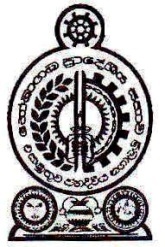 2021.07.20 වන දින හෝමාගම ප්‍රාදේශීය සභා කාර්යාලයේ පැවති  2021 වර්ෂයේ ජුලි මස මහ සභා රැස්වීම් වාර්තාවේ කෙටුම්පතපැමිණ සිටි ගරු මන්ත්‍රීවරුන් සහ මන්ත්‍රීවරියන්ද,ලේකම්තුමිය ඇතුළු සහභාගීව සිටින සියලුම නිලධාරින්ද, මාධ්‍යවේදීන් ඇතුලු සියලුදෙනා ගෞරවයෙන් යුතුව පිළිගනිමින්,ගරු සභාපතිතුමා විසින්  මහ සභා රැස්වීමේ කටයුතු පෙ.ව.10.00 ට ආරම්භ කරන ලදී.ගරු සභාපති	-  සම්පත් චමින්ද ජයසිංහ මහතාගරු උපසභාපති	-  අයි.ඒබන්දුල රන්ජන් ඉලේපෙරුම මහතා	ගරු ප්‍රාදේශීය සභා මන්ත්‍රී    	-  කළුකපුගේ ඩික්සන් ගාමිණී මහතා ගරු ප්‍රාදේශීය සභා මන්ත්‍රී	-  ඩබ්.එම්.අජිත් ප්‍රේමකුමාර මහතා ගරු ප්‍රාදේශීය සභා මන්ත්‍රී 	-  කඩුවාවලගේ දොන් කමල් චන්දන මහතා ගරු ප්‍රාදේශීය සභා මන්ත්‍රී	-  අජිත් ප්‍රියන්ත මාතරආරච්චි මහතාගරු ප්‍රාදේශීය සභා මන්ත්‍රී	-  එච්.රුවන් ප්‍රබෝධ පීරිස් මහතාගරු ප්‍රාදේශීය සභා මන්ත්‍රී	-  උඩුවනගේ දොන් මහින්ද මහතා ගරු ප්‍රාදේශීය සභා මන්ත්‍රී	-  කන්කානිගේ කැලුම් පියංකර මහතා ගරු ප්‍රාදේශීය සභා මන්ත්‍රී	-  රංජිත් නිහාල් හේවාවසම් මහතා ගරු ප්‍රාදේශීය සභා මන්ත්‍රී	-  ජී.චමින්ද අරුණ ශාන්ත මහතා ගරු ප්‍රාදේශීය සභා මන්ත්‍රී	-  ජේ.ඒ.ප්‍රියන්ත පුෂ්පකුමාර මහතා ගරු ප්‍රාදේශීය සභා මන්ත්‍රී	-  වාද්දුවගේ ක්‍රේෂන් ගයන්ත මහතා ගරු ප්‍රාදේශීය සභා මන්ත්‍රී	-  පෙරුම්බුලි අච්චිගේ සුමතිපාල මහතා ගරු ප්‍රාදේශීය සභා මන්ත්‍රීනී	-  කුඩමගේ ක්‍රිශාන්ති මංජුලා කුමාරි මහත්මියගරු ප්‍රාදේශීය සභා මන්ත්‍රී	-  ඩබ්.වී.කිත්සිරි දේවප්‍රිය ද සොයිසා මහතාගරු ප්‍රාදේශීය සභා මන්ත්‍රීනී	-  ජී.කේ.ටමනි ලංකා ප්‍රසාදිනී මහත්මියගරු ප්‍රාදේශීය සභා මන්ත්‍රී	-  ලිෂාන්ත තිලංක කුමාර රණසිංහ මහතාගරු ප්‍රාදේශීය සභා මන්ත්‍රී	-  මාතරගේ වසන්ත ඉන්දික මහතාගරු ප්‍රාදේශීය සභා මන්ත්‍රී	-  එච්.දයන්ත නිරෝෂන හේවාවිතාරණ මහතා	ගරු ප්‍රාදේශීය සභා මන්ත්‍රීනී	-  කොතලාවගේ කිර්තිලතා මහත්මියගරු ප්‍රාදේශීය සභා මන්ත්‍රී	-  එම්.ඒ.ඩී.අසංක නන්දන ශ්‍රිනාත් මහතාගරු ප්‍රාදේශීය සභා මන්ත්‍රීනී	-  ඩබ්.එම්.එස්.ඩී.ඩී.මැණිකේ විජේමාන්න මහත්මියගරු ප්‍රාදේශීය සභා මන්ත්‍රී	-  කත්‍රිආරච්චිගේ රූපසේන මහතාගරු ප්‍රාදේශීය සභා මන්ත්‍රී	-  කේ.ඒ.ඩී.කුමුදු ප්‍රභාත් විදුරංග මහතාගරු ප්‍රාදේශීය සභා මන්ත්‍රී	-  කළුකපුගේ සමන්ත කුමාර මහතාගරු ප්‍රාදේශීය සභා මන්ත්‍රී	-  කේ.ඒ.චමින්ද ප්‍රියදර්ශන කුරුප්පු ආරච්චි මහතාගරු ප්‍රාදේශීය සභා මන්ත්‍රී                     -  එම්.ඒ.වී.ඩොනල් නිලන්ත මහතාගරු ප්‍රාදේශීය සභා මන්ත්‍රී	-  ලාල් මහින්ද මුණසිංහ මහතාගරු ප්‍රාදේශීය සභා මන්ත්‍රී	-  තලවලගේ හර්බට් කරුණාරත්න මහතාගරු ප්‍රාදේශීය සභා මන්ත්‍රී	-  ජිනදාස අබේවර්ධන නාගසිංහ මහතාගරු ප්‍රාදේශීය සභා මන්ත්‍රී	-  කේ.ඒ.ඩී.කුමාර් නිශාන්ත ගුණතිලක මහතාගරු ප්‍රාදේශීය සභා මන්ත්‍රී	-  ආනන්ද කරුණාතිලක මාතරච්චි මහතාගරු ප්‍රාදේශීය සභා මන්ත්‍රී	-  තිලකා නන්ද නාරංතොට මහතාගරු ප්‍රාදේශීය සභා මන්ත්‍රීනී	-  ප්‍රංගිගේ දමයන්තා බන්දුමතී ගුණවර්ධන මහත්මියගරු ප්‍රාදේශීය සභා මන්ත්‍රීනී	-  ඩැස්රි ජෑන්ස් මහත්මියගරු ප්‍රාදේශීය සභා මන්ත්‍රීනී	-  බැද්දගේ දෝන ඉනෝකා තනුජා මහත්මියගරු ප්‍රාදේශීය සභා මන්ත්‍රී	-  අන්දරගේ දොන් කුමාරසිරි මහතාගරු ප්‍රාදේශීය සභා මන්ත්‍රී	-  මුදුන්කොටුවගේ දොන් ශාන්ත මහතා	ගරු ප්‍රාදේශීය සභා මන්ත්‍රීනී	-  එස්.කේ.ඒ.නිලා කාන්ති මහත්මියගරු ප්‍රාදේශීය සභා මන්ත්‍රීනී	-  ඩබ්.එච්.ධනුෂ්කා උදේශි ගුණරත්න මහත්මිය	ගරු ප්‍රාදේශීය සභා මන්ත්‍රී	-  නිර්මල සුඛිත් හපුආරච්චි මහතාගරු ප්‍රාදේශීය සභා මන්ත්‍රී	-  අරුණ පනාගොඩ මහතාගරු ප්‍රාදේශීය සභා මන්ත්‍රී	-  බී.ඒ.අනුර පුෂ්ප කුමාරසිරි මහතාගරු ප්‍රාදේශීය සභා මන්ත්‍රී	-  රංවලගේ අරුණ රංවල මහතාගරු ප්‍රාදේශීය සභා මන්ත්‍රීනී	-  ලියනගේ කුමුදුනී රේණුකා මහත්මියගරු ප්‍රාදේශීය සභා මන්ත්‍රීනී	-  එරත්ත පතිරණලාගේ ප්‍රියන්ති මහත්මියනොපැමිණීමගරු ප්‍රාදේශීය සභා මන්ත්‍රී	-  රංග උෂාඩ් අබේසිංහ මහතා	ගරු ප්‍රාදේශීය සභා මන්ත්‍රී	-  ඉන්දික ප්‍රසන්න කුමාර කෝරළගේ මහතා		
නිලධාරීන්ලේකම් 				- කේ.බී.ටී.කුමුදුණී ගුණතිලක මහත්මිය.වැඩ අධිකාරී 				- ඩබ්.ඒ.පී. විජේකාන්ත මහතාප්‍රජා සංවර්ධන නිලධාරී			- ලලිත් නානායක්කාර මහතාප්‍රධාන ආදායම් පරීක්ෂක		- එස්.පී.එස්.කේ.සුජීව පතිරණ මහතා	කාර්යභාර නිලධාරී			- එස්.කේ.කේ.රමණි මහත්මියකළ:සේවා නිලධාරි (සභා කටයුතු)   	- පී.ජී.ප්‍රියංගනී මහත්මියපසුගිය මහ සභා රැස්විම් වාර්තා සම්මත කිරිම2021.06.22 දින මහ සභා වාර්තාව වාර්තාව පිළිගැනීම සුදුසු යැයි ගරු ප්‍රාදේශීය සභා මන්ත්‍රි කේ.කැලුම් පියංකර මහතා විසින් යෝජනා කරන ලදුව, ගරු ප්‍රාදේශීය සභා මන්ත්‍රී කේ.ඩික්සන් ගාමිණී මහතා විසින් ස්ථිර කරන ලදී. ඒ අනුව පසුගිය මහ සභා වාර්තාව සංශෝධනය රහිතව ඒකමතිකව සභා සම්මත වූ බව ගරු සභාපතිතුමා විසින් සභාවට දන්වා සිටින ලදී.ගරු සභාපතිතුමාගේ විශේෂ නිවේදන -1985 අංක 29 දරණ පනතින් හා 1988 අංක 74 දරණ පනතින් සංශෝධිත 1975 අංක 01 දරණ වත්කම් හා බැරකම් ප්‍රකාශ කිරීමේ පනත අනුව සියළුම මහජන නියෝජිතයින් හා වැටුප් කේතය MN 07 හා ඊට ඉහල වැටුප් පරිමාණයන්ගෙන් වැටුප් ලබාගන්නා සියළුම නිලධාරීන් මාර්තු මස 31 දිනට තම වත්කම් පිළිබඳව ප්‍රකාශය අදාල ආකෘතිය මඟින් ධුරධාරීන්ගේ, නිලධාරීන්ගේ නම,තනතුර, ආයතනය හා "වත්කම් බැරකම් ප්‍රකාශය 2021" ලෙස සටහන් කරන ලද A4 ප්‍රමාණයේ ලියුම් කවරයක බහා මුද්‍රා තබා රහස්‍ය බව සටහන් කර නිසි බලධරයා වෙත නොපමාව ඉදිරිපත් කිරීමට අවශ්‍ය දැනුවත් කිරීම කරන ලෙසට පළාත් පාලන කොමසාරිස්(බ.ප.) විසින් දන්වා ඇති බව ගරු සභාපති සම්පත් චමින්ද ජයසිංහ මහතා විසින් දැනුම් දෙන ලදී. ගරු සභිකවරුන් නොපැමිණ සිටීමේ අවසරය පිළිබඳ යෝජනා -3:01 ගරු සභාපති සම්පත් චමින්ද ජයසිංහ මහතා යෝජනා කරයිගරු ප්‍රාදේශීය සභා මන්ත්‍රි ඉන්දික ප්‍රසන්න කුමාර කෝරළගේ මහතා අසනීප තත්ත්වය නිසා අද දින මහ සභාවට සහභාගි වීමට නොහැකි බැවින් නිවාඩු අනුමත කිරීම සුදුසු යැයි යෝජනා කරමි. එම යෝජනාව ගරු ප්‍රාදේශීය සභා මන්ත්‍රී නිර්මල සුඛිත් හපුආරච්චි මහතා විසින් ස්ථිර කරන ලදී.යෝජනාව ඒකමතිකව සභා සම්මත වූ බව ගරු සභාපතිතුමා විසින් සභාවට දැනුම් දෙන ලදී.3:02 ගරු සභාපති සම්පත් චමින්ද ජයසිංහ මහතා යෝජනා කරයිගරු ප්‍රාදේශීය සභා මන්ත්‍රි රංග උෂාඩ් අබේසිංහ මහතා අසනීප තත්ත්වය නිසා අද දින මහ සභාවට සහභාගි වීමට නොහැකි බැවින් නිවාඩු අනුමත කිරීම සුදුසු යැයි යෝජනා කරමි. එම යෝජනාව ගරු ප්‍රාදේශීය සභා මන්ත්‍රී ලාල් මහින්ද මුණසිංහ මහතා විසින් ස්ථිර කරන ලදී.යෝජනාව ඒකමතිකව සභා සම්මත වූ බව ගරු සභාපතිතුමා විසින් සභාවට දැනුම් දෙන ලදී.සභාව අමතා එවන ලද පෙත්සම්, පැමිණිලි හා සන්නිවේදන සභාව හමුවේ තැබීම - 4:1	පින්නලන්ද වත්ත ඉඩමේ පොදු ක්‍රියාකාරකම් සඳහා වෙන් වූ කොටසේ තිබු පොදු නාන ලිඳ වසා දැමීම සම්බන්ධයෙන් වටරැක ජය මාවත	එක්සත් අන්‍යෝන්‍යාධාර සමිතිය විසින් ඉදිරිපත් කරන ලද ‍ලිපිය ගරු ප්‍රාදේශීය සභා මන්ත්‍රි බී.ඒ.අනුර පුෂ්පකුමාරසිරි මහතා විසින් සභාවට ඉදිරිපත් කරන ලදී.4:2	2021 වර්ෂය සඳහා මීගස්මුල්ල අරුණළු ප්‍රජා මණ්ඩලය සඳහා බෑග් මැසීමේ පාඨමාලාව ආරම්භ කිරීමට අනුමැතිය ඉල්ලීමේ ලිපිය බී.ඒ.අනුර පුෂ්පකුමාරසිරි මහතා විසින් සභාවට ඉදිරිපත් කරන ලදී.4:3	2021 වර්ෂය සඳහා මීගස්මුල්ල අරුණළු ප්‍රජා මණ්ඩල පුස්තකාලය සඳහා යෝජිත පොත් ලබා දෙන ලෙස ඉල්ලීමේ ලිපිය බී.ඒ.අනුර පුෂ්පකුමාරසිරි මහතා විසින් සභාවට ඉදිරිපත් කරන ලදී.4:4	රජය ගත් තීරණයකට අනුව සියළුම රසායනික පොහොර සහ කෘෂි රසායනික ද්‍රව්‍ය ගෙන්වීම නතර කොට ඇති බැවින් ගොවි ජනතාව අසීරුතාවයට පත්වීම සම්බන්ධයෙන් ලිපිය ගරු ප්‍රාදේශීය සභා මන්ත්‍රී අරුණ පනාගොඩ මහතා විසින් සභාවට ඉදිරිපත් කරන ලදී.4:5	ජල්තර රණතිසර උයන ප්‍රදේශවාසීන් විසින් කසළ ප්‍රතිචක්‍රීකරණ වැඩ සටහන යටතේ බෙදාදීමට සැලසුම් කර ඇති කසළ බඳුන් ලබා දෙන ලෙස කරන ලද ඉල්ලීම ගරු ප්‍රාදේශීය සභා මන්ත්‍රි කේ.කැලුම් පියංකර මහතා විසින් සභාවට ඉදිරිපත් කරන ලදී.4:6	නීති විරෝධීව හා අවිධිමත්ව ඉදිකර ඇති අප ජලය බැහැර කීරීමේ කොන්ක්‍රිට් කාණුවක් හේතුවෙන් ඇතිවී ඇති නීතිමය,පාරිසරික හා සෞඛ්‍යාරක්ෂාව සම්බන්ධ ගැටළු පිළිබඳව විසඳුමක් නොලැබීම සම්බන්ධයෙන් හෝමාගම උඩුවන ජයනි ජානකී ජයවීර මහත්මිය විසින් ඉදිරිපත් කර ඇති ලිපිය ගරු ප්‍රාදේශීය සභා මන්ත්‍රි රංවලගේ අරුණ රංවල මහතා විසින් සභාවට ඉදිරිපත් කරන ලදී.4:7	දිරා යන හා දිරා නොයන අපද්‍රව්‍ය රැගෙන යාම සම්බන්ධයෙන් මාගම්මන කොතලාවල පාර මැද මාවත ප්‍රදේශවාසීන් විසින් ඉදිරිපත් කරන ලද ලිපිය ගරු ප්‍රාදේශීය සභා මන්ත්‍රිණී කොතලාවලගේ කිර්තිලතා මහත්මිය විසින් සභාවට ඉදිරිපත් කරන ලදී.4:8	ක්‍රවුන් ක්‍රසන්ට් මාවතේ පිවිසුම් මාර්ගයට විදුලිය ලබා ගැනීම සම්බන්ධයෙන් මාගම්මන ක්‍රවුන් ක්‍රසන්ට් සුභ සාධක සමිතිය විසින් ඉදිරිපත් කරන ලද ලිපිය ගරු ප්‍රාදේශීය සභා මන්ත්‍රිණී කොතලාවලගේ කිර්තිලතා මහත්මිය විසින් සභාවට ඉදිරිපත් කරන ලදී.4:9	මා‍ගම්මන 590/ඒ දෙනිය පාර සංවර්ධනය කිරීමේදී අවහිරයක්ව තිබු වල් දෙල් ගස කපා ඉවත් කර ඇති බැවින් එම ගස මාගම්මන බටහිර ග්‍රාම නිලධාරී කාර්යාලයේ අබලන්ව ඇති වහලය අලුත්වැඩියාව සඳහා ලබා දෙන ලෙසට කර ඇති ඉල්ලීම ගරු ප්‍රාදේශීය සභා මන්ත්‍රිණී කොතලාවලගේ කිර්තිලතා මහත්මිය විසින් සභාවට ඉදිරිපත් කරන ලදී.4:10වටරැක වැවහේන පළමු පටුමග නල ජල පහසුකම් ලබා ගැනීමේදී මහා මාර්ගයට අලාභහානි සිදුකිරීම සම්බන්ධව ගෙවීම් නිදහස් කර ගැනීම සම්බන්ධව ප්‍රදේශවාසීන් විසින් ඉදිරිපත් කර ඇති ලිපිය ගරු ප්‍රාදේශීය සභා මන්ත්‍රී කේ.කැලුම් පියංකර මහතා විසින් සභාවට ඉදිරිපත් කරන ලදී.	යථා පරිදි කල් දෙනු ලැබු ප්‍රශ්න	- නැත.න්‍යාය පත්‍රයේ යෝජනා අංක 6:13 පසුව යතුරුලියන දෝෂයකින් 6:15 ලෙස සටහන් වී ඇති බැවින් එම අංක අනුපිළිවෙලින් 6:14 සිට 6:36 ලෙස  නිවැරදි වියයුතු බවට ගරු සභාපති සම්පත් චමින්ද ජයසිංහ මහතා විසින් දැනුම් දෙන ලදී.(සභාවේ ඇති වූ ඝෝෂාව නිසා තාවකාලිකව සභාව විනාඩි 15 කට අත්හිටුවා ගරු සභාපතිතුමාගේ ප්‍රධානත්වයෙන් නැවත ආරම්භ කරනු ලැබීය.)(සභාවේ ඝෝෂාව)යථා පරිදි කල් දෙනු ලැබු යෝජනා  6:01 ගරු ප්‍රා.ස.මන්ත්‍රී මාතරගේ වසන්ත ඉන්දික මහතා යෝජනා කරයිපිටිපන උතුර පාසැල හංදිය අසල ඌණ භාවිතයට ගන්නා ප්‍රජා ශාලාව ජනතාව සඳහා  වඩා ප්‍රයෝජනවත් ලෙසට භාවිතා කිරීම සඳහා “සේවා පියසක්” වශයෙන් සංවර්ධනය කිරීමට යෝජනා කරමි.එම යෝජනාව ගරු ප්‍රාදේශීය සභා මන්ත්‍රී කත්‍රිආරච්චිගේ රූපසේන මහතා විසින් ස්ථිර කරන ලදී.යෝජනාව ඒකමතිකව සභා සම්මත වූ බව ගරු සභාපතිතුමා විසින් සභාවට දැනුම් දෙන ලදී.6:02 ගරු ප්‍රා.ස.මන්ත්‍රී මාතරගේ වසන්ත ඉන්දික මහතා යෝජනා කරයිපිටිපන ගොඩහේන මාර්ගයේ සෝදා පාලුවට ලක්වන අංක 235/11/2 (රමේෂ් මධුසංක මහතාගේ) නිවස ඇති මාර්ගය සංවර්ධනය කිරීමට යෝජනා කරමි.එම යෝජනාව ගරු ප්‍රාදේශීය සභා මන්ත්‍රී කේ.සමන්ත කුමාර මහතා විසින් ස්ථිර කරන ලදී.යෝජනාව ඒකමතිකව සභා සම්මත වූ බව ගරු සභාපතිතුමා විසින් සභාවට දැනුම් දෙන ලදී.6:03 ගරු ප්‍රා.ස.මන්ත්‍රී මාතරගේ වසන්ත ඉන්දික මහතා යෝජනා කරයිගොඩහේනවත්ත මාර්ගයේ පළමු අතුරු මාර්ගය (දකුණට ඇති) සංවර්ධනය කිරීමට යෝජනා කරමි.එම යෝජනාව ගරු ප්‍රාදේශීය සභා මන්ත්‍රී වාද්දුවගේ ක්‍රේෂන් ගයන්ත මහතා විසින් ස්ථිර කරන ලදී.යෝජනාව ඒකමතිකව සභා සම්මත වූ බව ගරු සභාපතිතුමා විසින් සභාවට දැනුම් දෙන ලදී.6:04 ගරු ප්‍රා.ස.මන්ත්‍රී මාතරගේ වසන්ත ඉන්දික මහතා යෝජනා කරයිපිටිපන දකුණ මාතරගේ මාවතේ පසුගිය අධික වර්ෂාව හේතුවෙන් කැඩී ගිය කොටස සඳහා පැති බැම්මක් ඉඳිකිරීමට යෝජනා කරමි.එම යෝජනාව ගරු ප්‍රාදේශීය සභා මන්ත්‍රී වාද්දුවගේ ක්‍රේෂන් ගයන්ත මහතා විසින් ස්ථිර කරන ලදී.යෝජනාව ඒකමතිකව සභා සම්මත වූ බව ගරු සභාපතිතුමා විසින් සභාවට දැනුම් දෙන ලදී.6:05 ගරු ප්‍රා.ස.මන්ත්‍රී මාතරගේ වසන්ත ඉන්දික මහතා යෝජනා කරයිපිටිපන දකුණ දෙල්ගහකන්ද ප්‍රජා ශාලාවේ පාදමේ ආරක්ෂාව වෙනුවෙන් පැතිබැම්මක් ඉඳිකිරීමට යෝජනා කරමි.එම යෝජනාව ගරු ප්‍රාදේශීය සභා මන්ත්‍රී පෙරුම්බුලි අච්චිගේ සුමතිපාල මහතා විසින් ස්ථිර කරන ලදී.යෝජනාව ඒකමතිකව සභා සම්මත වූ බව ගරු සභාපතිතුමා විසින් සභාවට දැනුම් දෙන ලදී.6:06 ගරු ප්‍රා.ස.මන්ත්‍රීනි ඩබ්.එච්.ධනුෂ්කා උදේශී ගුණරත්න මහත්මිය යෝජනා කරයිහෝමාගම 486 බී බටහිර වසමේ ශ්‍රී මහින්ද මාවත සහ කාපට් කරන ලද සියළු මාර්ග සඳහා කාණු පද්ධති දමා සංවර්ධනය කරදෙන මෙන් යෝජනා කරමි.එම යෝජනාව ගරු ප්‍රාදේශීය සභා මන්ත්‍රී එස්.කේ.ඒ.නීලා කාන්ති මහත්මිය විසින් ස්ථිර කරන ලදී.යෝජනාව ඒකමතිකව සභා සම්මත වූ බව ගරු සභාපතිතුමා විසින් සභාවට දැනුම් දෙන ලදී.6:07 ගරු ප්‍රා.ස.මන්ත්‍රීනි ඩබ්.එච්.ධනුෂ්කා උදේශී ගුණරත්න මහත්මිය යෝජනා කරයිශ්‍රී ලංකාව තුළ කාබනික පොහොර හිඟයක්ව පවතින අවස්ථාවක මා දන්නා ආකාරයට හෝමාගම කාබනික පොහොර නිපදවන්නන් සිටින බැවින් සභාව තුලින් ඔවුන් කැඳවා හෝමාගම කාබනික පොහොර නිෂ්පාදනය කොට රජයට මිල දී ගැනීමට ක්‍රමවේදයක් සෑදීම තුලින් ඒ හරහා සභාව මඟින් රැකියා ලබාදීමටත් ආදායමක් ලැබීමටත් හැකිවන බැවින් හෝමාගම ප්‍රදේශයේ කසළ කාබනික පොහොර බවට පරිවර්තනය කර ගැනීමට හැකි යැයි මා යෝජනා කරමි. (කොට්ඨාශ මට්ටමින්වත් කාබනික පොහොර සෑදීම සඳහා මධ්‍යස්ථාන ඇතිකිරීම සුදුසු බවට යෝජනා කරමි)එම යෝජනාව ගරු ප්‍රාදේශීය සභා මන්ත්‍රී එස්.කේ.ඒ.නීලා කාන්ති මහත්මිය විසින් ස්ථිර කරන ලදී.ගරු ප්‍රාදේශීය සභා මන්ත්‍රිනී ඩබ්.එච්.ධනුෂ්කා උදේශි ගුණරත්න මහත්මියරජය මඟින් ක්‍රියාත්මක කරනු ලබන කාබනික පොහොර වැඩ සටහන යටතේ ප්‍රාදේශීය සභාව මැදිහත් වී කාබනික පොහොර නිපදවන්නන් ඒකරාශී කරගෙන කාබනික පොහොර නිෂ්පාදනය කර රජයට මිලදී ගැනීමේ ක්‍රමවේදයක් සකස් කිරීමට හැකි නම් වඩාත් හොඳ බවත් පැවසුවාය.ගරු ප්‍රාදේශීය සභා මන්ත්‍රිනී එස්.කේ.ඒ.නීලාකාන්ති මහත්මියඋදේශි මන්ත්‍රිතුමිය විසින් ඉදිරිපත් කරන ලද යෝජනාව ඉතාමත් හොඳ යෝජනාවක් වන අතර, මෙම බල ප්‍රදේශයේ කෘෂි ආර්ථිකයෙන් ජීවත්වන බොහෝ පිරිසක් සිටින බැවින් ප්‍රාදේශීය සභාව මැදිහත් වී කාබනික පොහොර ව්‍යාපෘතිය ආරම්භ කිරීමට ඔබතුමා මැදිහත්ව කටයුතු කරන ලෙසට පවසමින් කාබනික පොහොර භාවිතා කිරීමට ගත් තීරණය ජනාධිපතිතුමා විසින් ගත් හොඳ තීරණයක් බවත් පැවසුවාය. සභාවේ ඝෝෂාවගරු ප්‍රාදේශීය සභා මන්ත්‍රි රංජිත් නිහාල් හේවාවසම් මහතාඅතිගරු ගෝඨාභය රාජපක්ෂ මැතිතුමා විසින් රසායනික පොහොර වෙනුවෙන් කාබනික බොහොර භාවිතා කිරීමට ගත් තීරණය ඉතාමත් හොඳ තීරණයක් බැවින් මෙම යෝජනාව ඉතාමත් කාලෝචිත යෝජනාවක් බවත් ඒ අනුව ප්‍රාදේශීය සභාව විසින් කොම්පෝස්ට් පොහොර නිෂ්පාදනය කිරීමේ වැඩස‍ටහන යටතේ ඒ සඳහා සහයෝගයක් ලබාදිය යුතු බවත් පැවසීය.යෝජනාව ඒකමතිකව සභා සම්මත වූ බව ගරු සභාපතිතුමා විසින් සභාවට දැනුම් දෙන ලදී.6:08 ගරු ප්‍රා.ස.මන්ත්‍රීනි ඊ.පී.ප්‍රියන්ති මහත්මිය යෝජනා කරයිහිරිපිටිය ග්‍රාම සේවා වසමේ පුහුදෙල්ගහවත්ත ප්‍රදේශයට මාකුඹුර සිට පිවිසෙන මාර්ගය වෙළට මායිම්ව ඇති කොටස පැති බැම්මක් නොමැති වීමෙන් විනාශයට ලක්ව ඇත. එම මාර්ගයේ පැති බැම්ම ඉඳිකර දෙන මෙන් යෝජනා කරමි.යෝජනාව ඉදිරිපත් කරන ලද මන්ත්‍රීතුමිය විසින් අදාල යෝජනාව සභාවට ඉදිරිපත් නොකරන ලදී.6:09 ගරු ප්‍රා.ස.මන්ත්‍රී ජී.සී.අරුණ ශාන්ත මහතා යෝජනා කරයි2021.06.29 වන දින පැවති නිවාස හා ප්‍රජා සංවර්ධන කාරක සභා වාර්තාවේ සියළුම නිර්දේශයන් පිළිගෙන අනුමත කිරීම සුදුසු යැයි යෝජනා කරමි.එම යෝජනාව ගරු ප්‍රාදේශීය සභා මන්ත්‍රී වාද්දුවගේ ක්‍රේෂන් ගයන්ත මහතා විසින් ස්ථිර කරන ලදී.යෝජනාව ඒකමතිකව සභා සම්මත වූ බව ගරු සභාපතිතුමා විසින් සභාවට දැනුම් දෙන ලදී.6:10 ගරු ප්‍රා.ස.මන්ත්‍රී උඩුවනගේ දොන් මහින්ද මහතා යෝජනා කරයි2021.06.29 වන දින පැවති පරිසර හා පහසුකම් කාරක සභා වාර්තාවේ සියළුම නිර්දේශයන් පිළිගෙන අනුමත කිරිම සුදුසු යැයි යෝජනා කරමි.එම යෝජනාව ගරු ප්‍රාදේශීය සභා මන්ත්‍රී පෙරුම්බුලි අච්චිගේ සුමතිපාල මහතා විසින් ස්ථිර කරන ලදී.යෝජනාව ඒකමතිකව සභා සම්මත වූ බව ගරු සභාපතිතුමා විසින් සභාවට දැනුම් දෙන ලදී.6:11 ගරු සභාපති සම්පත් චමින්ද ජයසිංහ මහතා යෝජනා කරයි2021.06.29 වන දින පැවති ටෙන්ඩර් කමිටු වාර්තාවේ සියළුම නිර්දේශයන් පිළිගෙන අනුමත කිරීම සුදුසු යැයි යෝජනා කරමි.ඉහත ටෙන්ඩර් කමිටු වාර්තාවේ අංක 01 හි නිර්දේශය යතුරුලියන දෝෂයකින් සටහන් වී නොමැති බැවින් 270-2561 බැකෝ ලෝඩර් යන්ත්‍රය සේවා කිරීම සඳහා වාහන සේවා කිරීමට ලියාපදිංචි වී ඇති අලෝකා සර්විස් ස්ටේෂන් ආයතනය විසින් ඉදිරිපත් කර ඇති රු.109,390.00 ක ඇස්තමේන්තුව පිළිගෙන අදාල ‍ සේවාවන් කිරීමට සුදුසු බවට නිර්දේශ කරයි  යන්න වාර්තාවට ඇතුලත් විය යුතුය.එම යෝජනාව ගරු ප්‍රාදේශීය සභා මන්ත්‍රී කේ.කැලුම් පියංකර මහතා විසින් ස්ථිර කරන ලදී.යෝජනාව ඉහත සංශෝධන සහිතව ඒකමතිකව සභා සම්මත වූ බව ගරු සභාපතිතුමා විසින් සභාවට දැනුම් දෙන ලදී.6:12 ගරු ප්‍රා.ස.මන්ත්‍රී එච්.පී.නිහාල් රංජිත් මහතා යෝජනා කරයි2021.07.01 වන දින පැවති කාර්මික සේවා කාරක සභා වාර්තාවේ සියළුම නිර්දේශයන් පිළිගෙන අනුමත කිරීම සුදුසු යැයි යෝජනා කරමි.එම යෝජනාව ගරු ප්‍රාදේශීය සභා මන්ත්‍රී ටී.හර්බට් කරුණාරත්න මහතා විසින් ස්ථිර කරන ලදී.යෝජනාව ඒකමතිකව සභා සම්මත වූ බව ගරු සභාපතිතුමා විසින් සභාවට දැනුම් දෙන ලදී.6:13 ගරු සභාපති සම්පත් චමින්ද ජයසිංහ මහතා යෝජනා කරයි2021.07.01 වන දින පැවති මුදල් හා ප්‍රතිපත්ති සැකසීමේ කාරක සභා වාර්තාවේ සියළුම නිර්දේශයන් පිළිගෙන අනුමත කිරිම සුදුසු යැයි යෝජනා කරමි.එම යෝජනාව ගරු ප්‍රාදේශීය සභා මන්ත්‍රී ඩබ්.එම්.අජිත් ප්‍රේමකුමාර මහතා විසින් ස්ථිර කරන ලදී.යෝජනාව ඒකමතිකව සභා සම්මත වූ බව ගරු සභාපතිතුමා විසින් සභාවට දැනුම් දෙන ලදී.6:14 ගරු ප්‍රා.ස.මන්ත්‍රීනි ලියනගේ කුමුදුනී රේණුකා මහත්මිය යෝජනා කරයිහෝමාගම බල ප්‍රදේශයේ ජීවත් වන කොරෝනා රෝගය මර්ධනය කිරිමේ එන්නත මෙතෙක් ලබා නොගත් එහෙත් ලබා ගැනීමට බලාපොරොත්තු වන සියළු ජනතාවට එන්නත ලබා ගැනීම සඳහා අවශ්‍ය කටයුතු සලසා දීම, මැදිහත් වීම හා සහය දිය යුතු බවට යෝජනා කරමි.යෝජනාව ඉදිරිපත් කරන ලද මන්ත්‍රිතුමිය විසින් අදාල යෝජනාව සභාවට ඉදිරිපත් නොකරන ලදී.6:15 ගරු ප්‍රා.ස.මන්ත්‍රීනි ඩබ්.එම්.එස්.ඩී.ඩී.මැණිකේ විජේමාන්න මහත්මිය යෝජනා කරයිබටහිර කහතුඩුවේ සඳතැන්න නිවාස සංකීර්ණයේ මාර්ගය දෙපස තිබෙන කාණු පද්ධතිය ක්‍රමානුකූලව සකසා නොමැති බැවින් සුළු වර්ෂාපතනයකදී පවා මාර්ගය යටවන බැවින් එය සකස් කර දිය යුතු බව යෝජනා කරමි.එම යෝජනාව ගරු ප්‍රාදේශීය සභා මන්ත්‍රී කත්‍රිආරච්චිගේ රූපසේන මහතා විසින් ස්ථිර කරන ලදී.යෝජනාව ඒකමතිකව සභා සම්මත වූ බව ගරු සභාපතිතුමා විසින් සභාවට දැනුම් දෙන ලදී.6:16 ගරු ප්‍රා.ස.මන්ත්‍රීනි ඩබ්.එම්.එස්.ඩී.ඩී.මැණිකේ විජේමාන්න මහත්මිය යෝජනා කරයිඑසේම ඉහත සඳහන් කාණු පද්ධතිය සිතලන්ද හරහා දිවෙන ඇළ මාර්ගය දක්වා පිළිසකර කිරීම අවශ්‍ය බව යෝජනා කරමි.එම යෝජනාව ගරු ප්‍රාදේශීය සභා මන්ත්‍රී කත්‍රිආරච්චිගේ රූපසේන මහතා විසින් ස්ථිර කරන ලදී.යෝජනාව ඒකමතිකව සභා සම්මත වූ බව ගරු සභාපතිතුමා විසින් සභාවට දැනුම් දෙන ලදී.6:17 ගරු ප්‍රා.ස.මන්ත්‍රීනි ඩබ්.එම්.එස්.ඩී.ඩී.මැණිකේ විජේමාන්න මහත්මිය යෝජනා කරයිසඳතැන්නේ නිවාස සංකීර්ණය තුළ ඇති මාර්ගයද අබලන්ව ඇති බැවින් එයද කොන්ක්‍රීට් අතුරා ප්‍රතිසංස්කරණය කරදීම අවශ්‍ය බව යෝජනා කරමි.එම යෝජනාව ගරු ප්‍රාදේශීය සභා මන්ත්‍රී කත්‍රිආරච්චිගේ රූපසේන මහතා විසින් ස්ථිර කරන ලදී.යෝජනාව ඒකමතිකව සභා සම්මත වූ බව ගරු සභාපතිතුමා විසින් සභාවට දැනුම් දෙන ලදී.6:18 ගරු ප්‍රා.ස.මන්ත්‍රීනි ඩබ්.එම්.එස්.ඩී.ඩී.මැණිකේ විජේමාන්න මහත්මිය යෝජනා කරයිදොඹගහවත්ත පාර (කහතුඩුව බටහිර) පටන් ගන්නා ස්ථානයේ සිට අඩි 50ක් පමණ දුර අබලන්ව ඇති බවක් එම පාර කෙළවර මීටර් 50ක් පමණ දුර වලවල් හෑරී ඇති බැවින් එම පාරේ අබලන් වී ඇති කොටස් දෙක පිළිසකර කළ යුතු බවට යෝජනා කරමි.එම යෝජනාව ගරු ප්‍රාදේශීය සභා මන්ත්‍රී කත්‍රිආරච්චිගේ රූපසේන මහතා විසින් ස්ථිර කරන ලදී.යෝජනාව ඒකමතිකව සභා සම්මත වූ බව ගරු සභාපතිතුමා විසින් සභාවට දැනුම් දෙන ලදී.6:19 ගරු ප්‍රා.ස.මන්ත්‍රී ඩබ්.වී.කිත්සිරි දේවප්‍රිය ද සොයිසා මහතා යෝජනා කරයිගොඩගම දකුණ කිරිමැට්ටහේනවත්ත පාර කාණු පද්ධතිය සුදුසු ලෙස සංවර්ධනය කිරීමට යෝජනා කරමි.එම යෝජනාව ගරු ප්‍රාදේශීය සභා මන්ත්‍රී වාද්දුවගේ ක්‍රේෂන් ගයන්ත මහතා විසින් ස්ථිර කරන ලදී.යෝජනාව ඒකමතිකව සභා සම්මත වූ බව ගරු සභාපතිතුමා විසින් සභාවට දැනුම් දෙන ලදී.6:20 ගරු ප්‍රා.ස.මන්ත්‍රී ඩබ්.වී.කිත්සිරි දේවප්‍රිය ද සොයිසා මහතා යෝජනා කරයිගොඩගම දකුණ සමඟි මාවත කාණු පද්ධති සුදුසු ලෙස සංවර්ධනය කිරීමට යෝජනා කරමි.එම යෝජනාව ගරු ප්‍රාදේශීය සභා මන්ත්‍රී ලාල් මහින්ද මුණසිංහ මහතා විසින් ස්ථිර කරන ලදී.යෝජනාව ඒකමතිකව සභා සම්මත වූ බව ගරු සභාපතිතුමා විසින් සභාවට දැනුම් දෙන ලදී.6:21 ගරු ප්‍රා.ස.මන්ත්‍රී ඩබ්.වී.කිත්සිරි දේවප්‍රිය ද සොයිසා මහතා යෝජනා කරයිගොඩගම දකුණ ගොඩගමගේවත්ත පාර අතුරු මාර්ග සියල්ලේම කාණු පද්ධති සුදුසු ලෙස සංවර්ධනය කිරීමට යෝජනා කරමි.එම යෝජනාව ගරු ප්‍රාදේශීය සභා මන්ත්‍රී ලාල් මහින්ද මුණසිංහ මහතා විසින් ස්ථිර කරන ලදී.යෝජනාව ඒකමතිකව සභා සම්මත වූ බව ගරු සභාපතිතුමා විසින් සභාවට දැනුම් දෙන ලදී.6:22 ගරු ප්‍රා.ස.මන්ත්‍රී ඩබ්.වී.කිත්සිරි දේවප්‍රිය ද සොයිසා මහතා යෝජනා කරයිගොඩගම දකුණ කර්තේලිස් ජයසිංහ මාවත කාණු පද්ධති සුදුසු ලෙස සංවර්ධනය කිරීමට යෝජනා කරමි.එම යෝජනාව ගරු ප්‍රාදේශීය සභා මන්ත්‍රී ලාල් මහින්ද මුණසිංහ මහතා විසින් ස්ථිර කරන ලදී.යෝජනාව ඒකමතිකව සභා සම්මත වූ බව ගරු සභාපතිතුමා විසින් සභාවට දැනුම් දෙන ලදී.6:23 ගරු ප්‍රා.ස.මන්ත්‍රී ඩබ්.වී.කිත්සිරි දේවප්‍රිය ද සොයිසා මහතා යෝජනා කරයිගොඩගම දකුණ කිරිමැට්ට පාර කාණු පද්ධති විධිමත්ව සුදුසු ලෙස සංවර්ධනය කිරීමට යෝජනා කරමි.එම යෝජනාව ගරු ප්‍රාදේශීය සභා මන්ත්‍රී ලාල් මහින්ද මුණසිංහ මහතා විසින් ස්ථිර කරන ලදී.යෝජනාව ඒකමතිකව සභා සම්මත වූ බව ගරු සභාපතිතුමා විසින් සභාවට දැනුම් දෙන ලදී.6:24 ගරු ප්‍රා.ස.මන්ත්‍රී ඩබ්.වී.කිත්සිරි දේවප්‍රිය ද සොයිසා මහතා යෝජනා කරයිගොඩගම දකුණ ගොඩගමගේවත්ත පාර දුම්රිය හරස් මාර්ගය අසලින් ගබඩාවත්ත තෙක් දිවෙන මාර්ගයේ බෝක්කුව පෙට්ටි බෝක්කුවක් ලෙස සංවර්ධනය කිරීමට යෝජනා කරමි.එම යෝජනාව ගරු ප්‍රාදේශීය සභා මන්ත්‍රී ලාල් මහින්ද මුණසිංහ මහතා විසින් ස්ථිර කරන ලදී.යෝජනාව ඒකමතිකව සභා සම්මත වූ බව ගරු සභාපතිතුමා විසින් සභාවට දැනුම් දෙන ලදී.6:25 ගරු ප්‍රා.ස.මන්ත්‍රී ඩබ්.එම්.අජිත් ප්‍රේමකුමාර මහතා යෝජනා කරයිමාර්ග අංක 120 හොරණ කොළඹ පාර කහතුඩුව සහ හයිලෙවල් පාර කොට්ටාව දක්වා ප්‍රධාන මාර්ගයන් දෙකක් ප්‍රධාන නගර දෙකක් අඩුම දුරකින් යාවන මාර්ගය වන රිලාවල - කිරිගම්පමුණුව (පී.ආර්.ඩී.) කොටස හා කිරිගම්පමුණුව - මත්තේගොඩ (ප්‍රා.ස) කොටස මත්තේගොඩ - මත්තේගොඩ හොරණ පාර හංදිය පී.ආර්.ඩී. කොටස කහතුඩුව - කොට්ටාව තනි මාර්ගයක් වශයෙන් සංවර්ධනය කිරීමට හා වැඩිදියුණු කිරිමේ අරමුණින් මාර්ග සංවර්ධන අධිකාරියට පැවරීම සඳහා කටයුතු කරන ලෙස ගරු සභාවට යෝජනා කරමි.එම යෝජනාව ගරු ප්‍රාදේශීය සභා මන්ත්‍රී කේ.ඩික්සන් ගාමිණී මහතා විසින් ස්ථිර කරන ලදී.යෝජනාව ඒකමතිකව සභා සම්මත වූ බව ගරු සභාපතිතුමා විසින් සභාවට දැනුම් දෙන ලදී.6:26 ගරු ප්‍රා.ස.මන්ත්‍රී ඩබ්.එම්.අජිත් ප්‍රේමකුමාර මහතා යෝජනා කරයිහොරණ - කොළඹ මාර්ගය පුළුල්කර සංවර්ධනය කර අවසන් වුවත් එහි ඇති ඇතැම් තාක්ෂණික ගැටළු හා බද්ධ වුණ කුඩා ඇළ මාර්ග හා පිට ඇළ පිළිබඳව ජනතා ගැටළු රාශියක් ඇති බැවින් ඒවා විසඳීම සඳහා මාර්ග සංවර්ධන අධිකාරිය, පළාත් වාරිමාර්ග දෙපාර්තමේන්තුව, ගොවිජන මධ්‍යස්ථානය කහතුඩුව යන ආයතන තුළ තීන්දු තීරණ ගතහැකි පිරිසක් (අදාළ නිලධාරීන්) සභාවට කැඳවා ජනතා ගැටළු විසඳීමට සාකච්ඡාවක් පවත්වන ලෙස ගරු සභාවට යෝජනා කරමි.එම යෝජනාව ගරු ප්‍රාදේශීය සභා මන්ත්‍රී උඩුවනගේ දොන් මහින්ද මහතා විසින් ස්ථිර කරන ලදී.යෝජනාව ඒකමතිකව සභා සම්මත වූ බව ගරු සභාපතිතුමා විසින් සභාවට දැනුම් දෙන ලදී.6:27 ගරු ප්‍රා.ස.මන්ත්‍රී රංවලගේ අරුණ රංවල මහතා යෝජනා කරයිහෝමාගම ඉඹුලකන්ද පාරේ සිට පිංකෙත පාරට පිවිසෙන ස්ථානයේ බෝක්කුව සහ ජලය බැසයන කානුව අවහිරව ඇත. මේ හේතුවෙන් වර්ෂා කාලයේ දී එම ස්ථානයෙන් පයින් ගමන් කිරීමද අපහසුය. කාපට් කරන ලද මාර්ගය ද අබලන් වී ඇත. මෙම ස්ථානයේ පාර හරහා අලුත් බෝක්කුවක් දමා අඩි පනහක කානුව පිළිසකර කරදෙන ලෙස යෝජනා කරමි.ඉහත යෝජනාවේ අඩි පනහක යන්න අඩි එකසිය පනහක් ලෙස සංශෝධනය වියයුතු බව ගරු ප්‍රාදේශීය සභා මන්ත්‍රි රංවලගේ අරුණ රංවල මහතා විසින් දැනුම් දෙන ලදී.එම යෝජනාව ගරු ප්‍රාදේශීය සභා මන්ත්‍රී බී.ඒ.අනුර පුෂ්ප කුමාරසිරි මහතා විසින් ස්ථිර කරන ලදී.ගරු ප්‍රාදේශීය සභා මන්ත්‍රි රංවලගේ අරුණ රංවල මහතාමෙම මාර්ගය ඈත දුෂ්කර ගම්මානයක මෙන් පාසල් යන ළමුන් සපත්තු ගලවා ගෙන මේ ස්ථානයෙන් යාමට සිදු වී තිබෙන බවත්, කොට්ඨාශයේ මන්ත්‍රිවරයා මේ ගැන සොයා බලන්නේ නැති අතර, මේ යෝජනාව අනුව හියුම් පයිප්ප සහ සභාවේ ජේ.සී.බී.යන්ත්‍රය ලබා දෙන්නේ නම් ශ්‍රමදානයක් මඟින් පයිප්ප ටික දමා ගැනීමට හැකි අතර, කාණුව අඩි 150  සභාවෙන් සකස් කර දෙන ලෙසටත් දන්වා සිටින බව පැවසීය.ගරු ප්‍රාදේශීය සභා මන්ත්‍රි අජිත් ප්‍රියන්ත මාතරආරච්චි මහතාඅපගේ කොට්ඨාශවල සංවර්ධන කටයුතු ඔබතුමාගේ  ප්‍රධානත්වයෙන් මන්ත්‍රි මණ්ඩලය වශයෙන් අප කටයුතු කරන අතර, යෝජනාවක් ඉදිරිපත් කර තමන්ගේ කුහකත්වය ප්‍රදර්ශනය කරමින් කොට්ඨාශයේ මන්ත්‍රිවරයාට හෝ සභාපතිවරයාට ආඩපාලි කීම ඇතැම් මන්ත්‍රිවරුන්ගේ පක්ෂවල තිබෙන කුහකකම බවත් පැවසීය.මේ කාලය තුල විශාල සංවර්ධනයක් මෙම ප්‍රදේශය තුල සිදු කල නමුත් ඇතැම් පුද්ගලයන්ට ඒවා දරා ගැනීමට නොහැකි කුහකත්වයක් නිසා මෙවැනි බාල අදහස් ප්‍රකාශ කිරීම හෙලා දකින බවත් පැවසීය. කොට්ඨාශයේ තිබෙන අඩුපාඩු සම්බන්ධයෙන් තමා සභාවට යෝජනා ඉදිරිපත් කර තිබෙන අතර, ප්‍රතිපාදන ලැබීමේ අනුපිළිවෙලට එම සංවර්ධන කටයුතු සිදුවන බව මේ අවස්ථාවේදී සඳහන් කර සිටින බව පැවසීය.ගරු සභාපති සම්පත් චමින්ද ජයසිංහ මහතාහෝමාගම ප්‍රාදේශීය සභාවට වර්ග කිලෝමීටර් 138  .04 කින් යුත් විශාල භුමි ප්‍රමාණයක් තිබෙන අතර, එහි මාර්ග විශාල ප්‍රමාණයක් තිබෙන බවත්, මාර්ග සංවර්ධනය සඳහා වසරකට ලක්ෂ 900 ක පමණ මුදලක් වෙන් කරන බැවින් එම මුදල සමානව යොදයන්නේ නම් වසමකට ලක්ෂ දහයක පමණ මුදලක් යෙදවිය හැකි අතර, නගර සභා මාවතේ විශාල අවදානම් ස්ථාන කිහිපයක් තිබෙන බවට මන්ත්‍රිතුමා විසින් දැනුම් දුන් පසුව ඒ සඳහා විශාල මුදලක් වෙන් කර සංවර්ධනය කිරීමට කටයුතු කල අතර, ඔබතුමා විසින් කියන කාරණය සම්බන්ධයෙන් තමා වැඩ අධිකාරිට දැනුම් දී සොයා බලා අවශ්‍ය කටයුතු කරන බවත් පැවසීය.යෝජනාව ඉහත සංශෝධන සහිතව ඒකමතිකව සභා සම්මත වූ බව ගරු සභාපතිතුමා විසින් සභාවට දැනුම් දෙන ලදී.6:28 ගරු ප්‍රා.ස.මන්ත්‍රී එම්.ඒ.ඩී.අසංක නන්දන මහතා යෝජනා කරයිමත්තේගොඩ 587 ඒ ග්‍රාමසේවා වසමේ 5 බී කලාපයේ 22 නිවාස අවසාන වන තෙක් ඉන්ටලොක් ගල් අතුරා මීටර් 100 දුර සංවර්ධනය කිරීමට යෝජනා කරමි.එම යෝජනාව ගරු ප්‍රාදේශීය සභා මන්ත්‍රී උඩුවනගේ දොන් මහින්ද මහතා විසින් ස්ථිර කරන ලදී.යෝජනාව ඒකමතිකව සභා සම්මත වූ බව ගරු සභාපතිතුමා විසින් සභාවට දැනුම් දෙන ලදී.6:29 ගරු ප්‍රා.ස.මන්ත්‍රී එම්.ඒ.ඩී.අසංක නන්දන මහතා යෝජනා කරයිමත්තේගොඩ ප්‍රදේශයේ තිබෙන ආබාධිත දරුවන් සිටින පාසලක් වන කැමිලා පාසලේ ඇතුළුවන ප්‍රධාන මාර්ගය මීටර් 70 පමණ දුර ප්‍රමාණය ගල් අතුරා තාර දැමීමට යෝජනා කරමි.එම යෝජනාව ගරු ප්‍රාදේශීය සභා මන්ත්‍රී උඩුවනගේ දොන් මහින්ද මහතා විසින් ස්ථිර කරන ලදී.යෝජනාව ඒකමතිකව සභා සම්මත වූ බව ගරු සභාපතිතුමා විසින් සභාවට දැනුම් දෙන ලදී.6:30 ගරු ප්‍රා.ස.මන්ත්‍රී එම්.ඒ.ඩී.අසංක නන්දන මහතා යෝජනා කරයිමත්තේගොඩ ප්‍රධාන බස් නැවතුම්පල අසළ ඇති ළමා ක්‍රීඩාංගනයේ  දරුවන් සඳහා ඇති උපකරණ අලුත්වැඩියා කර, ඇවිදින මංතීරුව සකස් කර, විදුලි ආලෝක පද්ධති සකස් කර එලිමහන් ක්‍රීඩා උපකරණ කට්ටල කිහිපයක් සවිකර තැබීමට යෝජනා කරමි.එම යෝජනාව ගරු ප්‍රාදේශීය සභා මන්ත්‍රී කේ.ඩික්සන් ගාමිණි මහතා විසින් ස්ථිර කරන ලදී.යෝජනාව ඒකමතිකව සභා සම්මත වූ බව ගරු සභාපතිතුමා විසින් සභාවට දැනුම් දෙන ලදී.(තේ පානය සඳහා සභාව තාවකාලිකව විනාඩි 15 කට අත්්හිටුවා නැවත ගරු සභාපතිතුමාගේ ප්‍රධානත්වයෙන් නැවත ආරම්භ කරනු ලැබීය.)6:31 ගරු උප සභාපති අයි.ඒ.බන්දුල රන්ජන් ඉලේපෙරුම මහතා යෝජනා කරයිපාලාගම දියකඩ පාර අළුබෝගහවත්ත මාර්ගය සංවර්ධනය කිරීම සඳහා අවශ්‍ය රුපියල් අටලක්ෂ තිස්දහසේ (රු.830,000/=) ඇස්තමේන්තුව අනුමත කිරීම සුදුසු යැයි යෝජනා කරමි.එම යෝජනාව ගරු ප්‍රාදේශීය සභා මන්ත්‍රී උඩුවනගේ දොන් මහින්ද මහතා විසින් ස්ථිර කරන ලදී.යෝජනාව ඒකමතිකව සභා සම්මත වූ බව ගරු සභාපතිතුමා විසින් සභාවට දැනුම් දෙන ලදී.6:32 ගරු උප සභාපති අයි.ඒ.බන්දුල රන්ජන් ඉලේපෙරුම මහතා යෝජනා කරයිවෙනිවැල්කොළ දියකඩ වීදාගම පාර 2 පටුමඟ සංවර්ධනය කිරීම සඳහා අවශ්‍ය රුපියල් හත් ලක්ෂ අනු දහසේ (රු.790,000/=) ඇස්තමේන්තුව අනුමත කිරීම සුදුසු යැයි යෝජනා කරමි.එම යෝජනාව ගරු ප්‍රාදේශීය සභා මන්ත්‍රී කේ.ඩික්සන් ගාමිණී මහතා විසින් ස්ථිර කරන ලදී.යෝජනාව ඒකමතිකව සභා සම්මත වූ බව ගරු සභාපතිතුමා විසින් සභාවට දැනුම් දෙන ලදී.6:33 ගරු උප සභාපති අයි.ඒ.බන්දුල රන්ජන් ඉලේපෙරුම මහතා යෝජනා කරයිඅම්බලන්ගොඩ කමතවත්ත ග්‍රීන් ගාර්ඩන් මාර්ගයේ ඉතිරි කොටස සංවර්ධනය කිරීම සඳහා අවශ්‍ය රුපියල් හාර ලක්ෂ දහ දහසේ (රු.410,000/=) ඇස්තමේන්තුව අනුමත කිරීම සුදුසු යැයි යෝජනා කරමි.එම යෝජනාව ගරු ප්‍රාදේශීය සභා මන්ත්‍රී කේ.ඩික්සන් ගාමිණී මහතා විසින් ස්ථිර කරන ලදී.යෝජනාව ඒකමතිකව සභා සම්මත වූ බව ගරු සභාපතිතුමා විසින් සභාවට දැනුම් දෙන ලදී.6:34 ගරු උප සභාපති අයි.ඒ.බන්දුල රන්ජන් ඉලේපෙරුම මහතා යෝජනා කරයිවෙනිවැල්කොළ පාසැල් මාවතේ සෙත්සිරි උයන සඳහා වන පිවිසුම් මාර්ග සංවර්ධනය කිරීම සඳහා අවශ්‍ය රුපියල් දොලොස් ලක්ෂ විසිපන්දහසේ (රු.12,25,000.00/=) ඇස්තමේන්තුව අනුමත කිරීම සුදුසු යැයි යෝජනා කරමි.එම යෝජනාව ගරු ප්‍රාදේශීය සභා මන්ත්‍රී කේ.ඩික්සන් ගාමිණී මහතා විසින් ස්ථිර කරන ලදී.යෝජනාව ඒකමතිකව සභා සම්මත වූ බව ගරු සභාපතිතුමා විසින් සභාවට දැනුම් දෙන ලදී.6:35 ගරු ප්‍රා.ස.මන්ත්‍රී අරුණ පනාගොඩ මහතා යෝජනා කරයිමේ වන විට රජය ගත් තීරණයකට අනුව සියළුම රසායනික පොහොර හා කෘෂි රසායන ගෙන්වීම නතර කොට ඇති බැවින් රට පුරා වෙසෙන ගොවි ජනතාව මහත් අසීරුතාවයකට පත්ව ඇත. විකල්ප සුදුසු වෙනත් වැඩ පිළිවෙලක් නොමැතිව ගනු ලැබු මෙම තීරණය හේතුවෙන් අසීරුතාවයට පත්වන ගොවියා වෙනුවෙන් කඩිනමින් සුදුසු පොහොර ලබාදිය යුතු අතර, අසීරුතාවයට පත්වන හෝමාගම ප්‍රාදේශීය සභා බල ප්‍රදේශය තුළ සිටින සියළුම ගොවින් සඳහා 1987 අංක 15 දරන ප්‍රාදේශීය සභා පනතේ 19 වගන්තියේ 17 වන උප වගන්තිය ප්‍රකාරව ඔවුන්ට අවශ්‍ය සුදුසු පොහොර ලබා දිමේ වැඩ පිළිවෙලක් සකස් කළ යුතු අතර ඔවුන්ට අවශ්‍ය කාබනික පොහොර ප්‍රමිතියකින් යුතුව සභාව මඟින් හා සභා බල ප්‍රදේශය තුළ ජීවත්වන පුද්ගලික ගොවින් හඳුනාගෙන ඔවුන්ට ඒ සඳහා අවශ්‍ය පහසුකම් ලබාදෙමින් අවශ්‍ය කටයුතු සිදුකළ යුතු යැයි යෝජනා කරමි.එම යෝජනාව ගරු ප්‍රාදේශීය සභා මන්ත්‍රීනී ඊ.පී.ප්‍රියන්ති මහත්මිය විසින් ස්ථිර කරන ලදී.ගරු ප්‍රාදේශීය සභා මන්ත්‍රි අරුණ පනාගොඩ මහතාගොවි සංවිධානයක සභාපතිවරයෙක් හැටියට සහ ගොවියෙකු වශයෙන්ද, මහජන නියෝජිතයෙක් හැටියට මෙම යෝජනාව ඉදිරිපත් කල අතර, හෝමාගම ප්‍රදේශය යනු විශාල ගොවි ජනතාවක් ජීවත්වන ප්‍රදේශයක් බවත්, කොළඹ දිස්ත්‍රික්කයේ ගොවිජන සේවා මධ්‍යස්ථාන 09 න් දෙකක්ම පිහිටා තිබෙන්නේ හෝමාගම ප්‍රදේශයේ බවත්, ගොවි සංවිධාන ද 80 කට වැඩි ප්‍රමාණයක් ද තිබෙන අතර, මෙම බල ප්‍රදේශයේ කුඹුරු වගා කරන ගොවීන්, එළවඵ ගොවීන් මෙන්ම කීර වගා කරන ගොවීන්ද සිටින බවත් පැවසීය. එම නිසා රජය මෙම හදිස්සියේ ගත් තීරණය නිසා මේ බල ප්‍රදේශයේ විශාල ගොවීන් ප්‍රමාණයක් තමන්ගේ වගාවන් කරගෙන යාමට නොහැකිව අසීරුතාවයට පත් වී සිටින බව පැවසීය. යැපුම් කෘෂිකර්මාන්තයක් මත යැපෙන මෙම බල ප්‍රදේශයේ ගොවීන් පොහොර සහ කෘෂි රසායනික ද්‍රව්‍ය නොමැතිවීම නිසා ගොවීන්ගේ එම ගොවිතැන් කර ගැනීමට නොහැකිව ජන ජීවිතය අඩාල වී තිබෙන බැවින් ගොවිතැන අතහැර දැමීමේ තත්ත්වයකට පත් වී සිටින බව පැවසීය.මෙහිදී රසායනික පොහොර ලබා දෙන ලෙසට අප ඉල්ලා සිටින්නේ නැති අතර, ගොවියා එදා සිට පුරුදු වූ ක්‍රමයක් තිබෙන බවත්, හිටිහැටියේ ආණ්ඩුව ගත් තීරණයක් අනුව ජන ජීවිතය අවුල්වීමේදී ඒ වෙනුවෙන් සාධාරණයක් ඉල්ලා ගොවියන් පාරට බැස තිබෙන බවත් පැවසීය. අද රට පවත්වාගෙන යාමට පොහොර ටික ආනයනය කිරීමට ආණ්ඩුවට නොහැකි වී ඇති බැවින් බොරු දේශප්‍රේමීත්වයක් තවරා ගෙන ගොවියා ඉදිරියේ වීරත්වයක් පෙන්වමින් ගෝඨාභය රාජපක්ෂ ජනාධිපතිතුමා රඟපාන බැවින් ඒ නිසා ගොවියන්ගේ ජනජීවිත අවුල් වී දරු පවුල් අසරණ වන තත්ත්වයට පත් වී තිබෙන බවත් පැවසීය. කාබනික පොහොරවලින් වගා කටයුතු කිරීමට ගොවියා සුදානම් නමුත් අද කාබනික පොහොර ලබා දීමට ඒවා ‍නිෂ්පාදනය කිරීමේ වැඩ පිළිවෙලක් නොමැති බවත්, ඒ නිසා අද ගොවියා රස්තියාදු වීමට සිදු වී තිබෙන බවත් පැවසීය.එසේම අද ගොවියාට වගා කිරීමට සිදු වී තිබෙන්නේ බහු ජාතික සමාගම්වලින් ලබා දෙන ‍බීජවලින් බවත්,මහින්ද රාජපක්ෂ මහතාගේ කාලයේ දී බීජ පනතක් ගෙනවිත් මෙම ගොවිතැන බහුජාතික සමාගම්වලට අතට පත් කල අතර, අද අපේ රටේ ආචාර්ය මහාචාර්ය උපාධිය ගත් බොහෝ දෙනෙක් ‍කෘෂිකර්මාන්තයේ සිටින නමුත් දැනට තිබෙන ආණ්ඩුවත් මීට පැවති ආණ්ඩුත් එම දක්ෂ නිලධාරීන්ගෙන් වැඩක් ගත්තේ නැති බවත්, දවසින් දවස අපේ ගොවිතැන බහුජාතික සමාගම්වලට පවරා දෙන තැනට ගොවියා ඒ අයට යටත් කර ගන්නා තැනට රට ඇඳගෙන ගිය බවත් පැවසීය. අපේ රටේ එදා සිට සාම්ප්‍රදායිකව බීජ ලබා ගන්නා ක්‍රමයක් තිබු බවත් අපේ ගොවියන් මේ කන්නයේ වපුරා ඊළඟ කන්නයට අවශ්‍ය බීජටික ලබා ගැනීමට වී ටික තබා ගත් නමුත් අද ගොවියා බහු ජාතික සමාගම් මත යැපෙන ගොවින් බවට පත් වී සිටින බව පැවසීය. එම නිසා එම බීජ කොම්පෝස්ට් දමා සකස් කිරීමට කියන්නේ නම් එය ඔළුව ජපන් කඳ ජර්මන් වගේ වැඩක් බවත් පැවසීය. එම බහුජාතික සමාගම්වල බීජවලට සිටවු දිනයේ පටන් අවශ්‍ය කෘෂි රසායනික ටික පොහොර ටික හා හෝමෝන ටික ලබාදිය යුතු බවත්, ශිත කාමරවල සිට ඒවාට ගොම දාන්න කොම්පෝස්ට් පොහොර දාන්න කියන්නේ නම් එය ගැලපෙන කතාවක් නොවන බවත් පැවසීය. එම නිසා පොහොර නොමිළේ ලැබෙයි කියා ගොවියා ඉඩම් හා කණකර පවා උගස් තබා ගෙන ඉතා මිල අධික බීජ සිටවා ගෙන බලාපොරොත්තු තබා ගෙන සිටින නමුත් රජය හදිස්සියේ ගත් මෙම තීරණය නිසා ගොවියා අසීරුතාවයට පත් වී සිටින බවත් පවසමින් කාබනික පොහොර භාවිතා කිරීමට කියන්නේ නම් ඒ සඳහා සුදුසු බීජ හඳුන්වා දී කොම්පෝස්ටි සාදන ආකාරය හඳුන්වා දී මේ රටේ එම විෂය සම්බන්ධයෙන් දැනුම තිබෙන අයගේ සහයෝගය ඒ සඳහා එකතු කර ගෙන ක්‍රමවේදයක් සකස් කලයුතු නමුත් පොල්ලකින් ගසන්නා සේ ගහකින් ගෙඩියක් කඩා වැටෙන්නා සේ හෙට සිට කාබනිකි පොහොර භාවිතා කරනවා කියන්නේ නම් එය කලහැකි දෙයක් නොවන බවත් පැවසීය.ගොවියා විසින් ඉල්ලා සිටින්නේ තමන්ගේ වගාවට සුදුසු පොහොරයක් ලබා දෙන්න කියා බවත්, එම නිසා ප්‍රාදේශීය සභාව ගොවියාගේ මෙම ප්‍රශ්නය හඳුනාගෙන ඒ සඳහා මැදිහත් වී වැඩ පිළිවෙලක් සකස් කලයුතු බවත් කැළි කසළ ඉවත් කිරීමට ප්‍රාදේශීය සභාව විසින් කෝටි හයකට වැඩි මුදලක් වෙන් කරන බැවින් එම කැළි කසළවලින් ගොවියාගේ ප්‍රශ්නයට විසඳුමක් ලෙස කොම්පෝස්ට් ව්‍යාපෘතියක් ආරම්භ කර මුලින්ම පොළවල්වලින් ඉවත් කරන එළවළු ටික  යොදා ගෙන කොම්පෝස්ට් සෑදීම සිදුකල හැකි බවත් සභාවට බදු ගෙවන ගොවි ජනතාව වෙනුවෙන් අප එම මැදිහත්වීම කලයුතු බවත් පැවසීය. තමා මෙම යෝජනාව සභාවට ඉදිරිපත් කරන්නේ මුදල් කාරක සභාවට පැමිණි දින බවත්, මෙවැනි රජයට සම්බන්ධ යෝජනා ඔබතුමන්ලා න්‍යාය පත්‍රයට ඇතුලත් නොකරන බැවින් මෙම යෝජනාව න්‍යාය පත්‍රයෙන් ඉවත් වෙතැයි යන්න තමාගේ අදහක් තිබු බවත්, මෙම සභාව අවුරුදු 25 ක් නියෝජනය කල මන්ත්‍රිවරයෙක්  වශයෙන් අප කිසි ප්‍රශ්නයක් නොමැතිව මේ සභාව තුල ඕනෑම ගැටළුවක් සාකච්ඡා කර අදහස් හුවමාරු කරගත් නමුත් ඔබතුමා මෙම සභාවේ සභාපතිවරයා වශයෙන් පත් වූ පසු ඒ ගැටළු සාකච්ඡා කිරීමේ ඉඩකඩ වැසූ බවත් පවසමින් එම නිසා තමා මෙම යෝජනාව අදාල පනත සමඟම ඉදිරිපත් කල බැවින් න්‍යාය පත්‍රයට ඇතුලත් නොකර සිටීමට නොහැකි බවත් පැවසීය.ඕනෑම මන්ත්‍රිවරයෙකුගේ අයිතිවාසකම යෝජනා ලැබුණු අනුපිළිවෙලින් න්‍යාය පත්‍රයට ඇතුලත් කිරීමට නමුත් ජුලි මස 01 වන දින ඉදිරිපත් කල තමාගේ යෝජනාව න්‍යාය පත්‍රයට ඇතුලත් කර තිබෙන්නේ අවසාන යෝජනාව වශයෙන් බවත් පැවසීය. කෙසේ නමුත් ගොවියාට පො‍හොර ලබා නොදී ආණ්ඩුව ගත් මෝඩ තකතීරු තීරණය නිසා ගොවියා අපහසුතාවයට පත්වන බැවින් ඒ සඳහා සභාව මැදිහත් වී ඒ සඳහා ගොවියාට විසඳුමක් ලබාදීමට අවශ්‍ය කටයුතු සිදුකරන ලෙසට දන්වා සිටින බව පැවසීය.ගරු ප්‍රාදේශීය සභා මන්ත්‍රි ලාල් මහින්ද මුණසිංහ මහතාහෝමාගම ආසනයේ ගොවිජන සංවර්ධන සභාවේ සභාපති වශයෙන් මේ සම්බන්ධයෙන් අදහස් දැක්විය යුතු අතර, ගොවියා රසායනික පොහොර ඉල්ලා සිටින්නේ නැති බවත්, රසායනික පොහොර හෝ කාබනික පොහොර හෝ නොමිළේ පොහොර ලබා දෙන ලෙසට ගොවියා ඉල්ලා සිටින අතර, රසායනික පොහොර යෙදීමෙන් අස්වැන්න වැඩියෙන් ලබාගත හැකි බවත්, වගා භුමියම රසායනික පොහොරවලට හුරු වී තිබෙන මොහොතක එකවරම රසායනික පොහොර ගෙන්වීම අත්හිටුවීම සුදුසු නොවන බවත්, ඩොලර් නොමැති නිසා මෙම රසායනික පොහොර ගෙන්වීම නතර කල බවත් පවසමින්, තරුණයන් බොහෝ පිරිසක් කෘෂි කර්මාන්තයට නැඹුරු වී සිටි නමුත් මෙම පොහොර ප්‍රශ්නය නිසා ඒ අය කෘෂිකර්මාන්තයෙන් ඈත් වූ බවත් පැවසීය. රසායනික පොහොර නතර කිරීම කලයුතුව තිබුණේ ටිකෙන් ටික බවත්, පසේ ගුණාත්මක භාවය අනුව ටිකෙන් ටික රසායනික පොහොර භාවිතය අඩු කිරීමට තිබු අතර, 30% ක් හෝ රසායනිත පොහොර භාවිතා නොකලහොත් විශාල ආහාර හිඟයක් ඇති වියහැකි බවත් පැවසීය. තමාට දැන ගැනීමට ලැබුණු තොරතුරු අනුව දැනටම තේ සඳහා අවශ්‍ය පොහොර ගෙන්වීමට කටයුතු කර තිබෙන බැවින් මේ පොරොන්දු ඉටු වෙතැයි තමා නොසිතන නමුත් මේ වෙනුවෙන් ප්‍රාදේශීය සභාව වෙනුවෙන් කලහැකි දෙයක් තිබෙන්නේ නම් ගොවි ජනතාව වෙනුවෙන් ඉෂ්ඨ කර දෙන ලෙසට ඉල්ලා සිටින බව පැවසීය.ගරු ප්‍රාදේශීය සභා මන්ත්‍රි අජිත් ප්‍රියන්ත මාතරආරච්චි මහතාරසායනික පොහොර නතර කිරීමේ යෝජනා කලේ ඉතා හදිස්සියේ යැයි සඳහන් කල නමුත් කාබනික පොහොර භාවිතය ජනාධිපතිතුමාගේ ප්‍රතිපත්ති ප්‍රකාශනයේ තිබු බවත්, රසායනික පොහොරවලින් සිදුවන හානිය සම්බන්ධයෙන් කිසිම දේශපාලන පක්ෂයක් අදහස් දැක්වන්නේ නැති බවත්, රසායනික පොහොරවල රසායනික සංයුතිය 60% ක් වන බවත්,කාබනික පොහොරවල එම සංයුතිය 14% ක් බවත්, ජනතා විමුක්ති පෙරමුණේ නායක අනුර කුමාර දිසානායක මහතා කෘෂිකර්ම ඇමතිවරයා වශයෙන් සිටි කාලයේ දී රසායනික පොහොර නැවැත්වීමට ගත් ක්‍රියා මාර්ග මොනවාද කියා තමා මේ අවස්ථාවේදී විමසා සිටින අතර, රසායනික පොහොර ගෙන්වන බහුජාතික සමාගම්වල පදයට නටමින් එතුමා කටයුතු කල බවත් පැවසීය. මෙම තීරණය අද දේශපාලන පක්ෂවල නායකයින් දේශපාලන මාතෘකාවක් බවට පත් කරගෙන තිබෙන අතර, මේ කන්නයට අවශ්‍ය පොහොර ගොවීන්ට ලබාදී අවසාන නමුත් බහුජාතික සමාගම් එම සමාගම්වල ආදායම අහිමි වන නිසා පොහොර සැඟවු බවත්, දේශපාලන නායකයින් එම පොහොර සමාගම්වල අතකොළු බවට පත් වී කටයුතු කරන බවත් පැවසීය. කෙසේ නමුත් ජනාධිපතිතුමා විසින් ජනතාවගේ යහපත වෙනුවෙන් පිරිසිදු චේතනාවෙන් මෙම තීන්දුව ගෙන තිබෙන අතර,2020 වර්ෂයේ මේ රටට පොහොර ගෙන්වීමට ඇමරිකන් ඩොලර් මිලයන 300 ක් වැය කර තිබෙන අතර, අදවන විට ඇමරිකන් ඩොලර් මිලියන 400ක් වැයවන බවත්, කාබනික පොහොර මේ ‍ රටේ ප්‍රචලිත වුවහොත් වසවිෂ නොමැති ආහාරවලින් විදේශ විනිමිය උපයා ගැනීමට හැකිවන බවත් පැවසීය. ලංකාව ගත් මෙම අභිමානවත් තීරණයට විදේශ රටවල නායකයින් ප්‍රශංසා කර තිබෙන බවත්, මේ කන්නයේ දී සමහර තැන්වලට පොහොර බෙදා හැරීමේ අඩුපාඩුවක් තිබිය හැකි නමුත් මේ සම්බන්ධයෙන් දේශපාලන කෝණයෙන් නොබලන ලෙසට ඉල්ලා සිටින අතර, කාබනික පොහොර නිෂ්පාදනය සඳහා මේ වන විට බොහෝ පිරිසක් මුදල් ආයෝජනය කර තිබෙන බැවින් ඊලඟ කන්නය සඳහා අවශ්‍ය කාබනික පොහොර ටික අපට ලබා ගැනීමට හැකිවන බවත් පවසමින්, හෝමාගම ප්‍රාදේශීය සභාව වශයෙන් ද ඒ සඳහා ගරු අමාත්‍ය බන්දුල ගුණවර්ධන ඇමතිතුමා හරහා ඉඩමක් ලබා ගෙන කාබනික පොහොර නිෂ්පාදන ව්‍යාපෘතියක් ආරම්භ කර මෙම ජාතික වැඩ පිළිවෙලට ශක්තියක් ලබා දීමට දැනමටත් සාකච්ඡා කරමින් පවතින බව පැවසීය.ඒතුලින් ‍රටේ ජනතාව බෝ නොවන රෝගවලින් වලක්වා ගැනීමට හැකිවන අතර, එයින් බෙහෙත්වලට යන වියදමද අඩු කර ගැනීමට හැකි බවත්, මේ තුලින් දේශපාලන වාසියක් ලබා ගැනීමට කටයුතු කරන්නේ ඇයිද යන ප්‍රශ්නය තමාට තිබෙන අතර, ජනාධිපතිතුමා විසින් ගත් මෙම තීන්දුවට ප්‍රාදේශීය සභාව වශයෙන් අවශ්‍ය ශක්තිය ලබා දෙමු යැයි තමා මේ මොහොතේ ඉල්ලා සිටින බවත් පැවසීය.ගරු ප්‍රාදේශීය සභා මන්ත්‍රි නිර්මල සුඛිත් හපුආරච්චි මහතාරසායනික පොහොර යෙදීමෙන් බලාපොරොත්තු වන්නේ පොඩි බිමක වැඩි අස්වැන්නක් ලබා ගැනීමට බවත්, එම කෘෂි රසායනික ද්‍රව්‍ය යෙදීම නිසා බෝ නොවන රෝගවලට ජනතාවට ගොදුරු වී සිටින බවත්, එම නිසා රජය විසින් රසායනික පොහොර භාවිතය නතර කර කාබනික පොහොර භාවිතා කිරීමට තීරණය කර තිබෙන අතර, ගම් මට්ටමින්  කාබනික පොහොර නිෂ්පාදනය කිරීමේ කටයුතු සඳහා සියළු ආයතන පෙළගස්වා ගතයුතු බවත්, ඒ සඳහා ප්‍රාදේශීය සභාව වශයෙන් අපගේ ශක්තියත් රජයට ලබා දී මෙම ව්‍යාපෘතිය සාර්ථක කර ගැනීමට කටයුතු කරමු යැයි ඉල්ලා සිටින බව පැවසීය.ගරු ප්‍රාදේශීය සභා මන්ත්‍රි රංවලගේ අරුණ රංවල මහතාබහුජාතික සමාගම්වල වුවමනා එපාකම් ඉෂ්ඨ කිරීමට රසායනික පොහොර අවශ්‍ය යැයි ඉල්ලා සිටින බව කියා සිටි අතර, එය වැරදි කාරණාවක් බවත්, මෙම රසායනික පොහොර ගෙන්වීම නතර කිරීමට ජනාධිපති ගෝඨාභය රාජපක්ෂ ජනාධිපතිතුමා විසින් කලයුතු හොඳම දෙයක් පටන් ගත්තේ නරකම විදිහට බවත්, මේ කඩිකමුඩියේ පොහොර ගෙන්වීම නතර කර ක්‍රියාත්මක කලේ සෞභාග්‍යයේ දැක්ම නොවන බවත්, අජිත් මාතරආරච්චි මන්ත්‍රිතුමා කතා කිරීමේදී රසායනික පොහොර ගෙන්වීම නතර කිරීමේන් ඩොලර් ඉතිරි වන බව කියා සිටි බැවින් ඩොලර් ඉතිරි කර ගැනීමට පොහොර ගෙන්වීමට නතර කල බවත්, මේ රටේ ඩොලර් ඉතිරි කර ගැනීමටත් අප කැමැති නමුත් ඒ සඳහා කෘෂිකර්මාන්තය පටලවාගෙන මේ කරන්නා වූ වින්නැහිය සාගතයක් දක්වා ගමන් කිරීම හැකි බව පැවසීය. පස හුරු වී තිබෙන්නේ කාබනික පොහොරවලට බවත්, පොහොර සහනාධාර ලබා දී ඒ සඳහා ගොවියා දිරිමත් කල බැවින් කාබනික පොහොර භාවිත කරන ගොවියා ද රසායනික පොහොරවලට හුරු වූ බවත්, පවසමින් කැළි කසළ ටික ප්‍රතිචක්‍රීය කල පසු කොම්පෝස්ට් බවට පවත්වන බව සිතාගෙන සිටින නමුත් කරදියානේ දැන් කුණු කන්දට වඩා විශාල කොම්පෝස්ට් කන්ද තිබෙන බවත්, තමාද ගොවියෙක් බවත්, තමාගේ කොටසක් කාබනික පොහොර යොදා වගා කරන අතර,එම පොහොරවල තිබෙන සංඝටක ප්‍රමාණය ගසින් ගසට වෙනස් වන බවත්, එළවළු පොහොර, බුලත් පොහොර, ආදි වශයෙන් වෙන් කර තිබෙන බවත් පවසමින් කාබනික පොහොර නිෂ්පාදනයේ උපදේශකවරුන් වෛද්‍ය අනුරුද්ධ පාදෙණිය ජනාධිපතිතුමා ලඟ සිට මෙහෙම කරන්න මෙහෙම කරන්න යැයි උපදෙස් ලබා දෙන බවත්, රසායනික පොහොර කිලෝ ග්‍රෑම් 500 ක් අවශ්‍ය වගාවකට කාබනිනි පොහොර යොදන්නේ නම් කිලෝ ග්‍රෑම් 1800 ක් පමණ අවශ්‍ය වන බැවින් එම ප්‍රමාණය යෙදීමට නම් කුඹුරේ නැවතී සිටීමට සිදුවන බවත්, එබැවින් ඒ සඳහා සාර්ථක වැඩ පිළිවෙලක් අප විසින් ඉල්ලා සිටිනවා හැර බහු ජාතික සමාගම්වලට අවශ්‍ය ආකාරයට කටයුතු නොකරන බවත් පැවසීය.කෙසේ නමුත් මෙයින් අපට පෙනී යන්නේ මේ රටේ ආහාර හිඟයක් ඇති කර බහුජාතික සමාගම්වල යැපෙන්නන් බවට පත් කර අනෙක් රටවල්වලට අතපාන තත්ත්වයක් ඇති කිරීමට බවත් පැවසීය.කාබනික පොහොර ව්‍යාපෘති ආරම්භ කර ඇති නමුත් ඒ ඒ වගාවන්ට සරිලන ආකාරයෙන් එම පොහොර සකස් කිරීමට අවශ්‍ය නියාමනයක් කිසිම නිලධාරියෙකුට ලබා දී නොමැති බවත්, තව මාස තුනකින් මහ කන්නයට පොහොර අවශ්‍ය වන බැවින් ජනාධිපති ගෝඨාභය රාජපක්ෂ මැතිතුමාට සෞභාග්‍යයේ දැක්මට අනුව කාබනික පොහොර ටික ලබා දීමට හැකි ද යන්න විමසන ලදී.අප රසායනික පොහොරවලට කැමැති අය යැයි වෙන් නොකරන ලෙසත්, කාබනික පොහොර භාවිතයට අපත් කැමැති නමුත් රසායනික පොහොරවලින් පස සකස් කර දැන් හිටිහැටියේ කාබනික පොහොර භාවිතයට යන ලෙසට ආණ්ඩුව කියන බවත්, කාබනික රසායනික සංයෝගයක් මඟින් මේ රටේ කෘෂි කර්මාන්තය හොඳ දිසායකට හැරවීමට කටයුතු කරන ලෙසට අපේ පක්ෂය යෝජනාවක් ලෙස ඉදිරිපත් කර තිබෙන බවත්, ක්‍රමක් ක්‍රමයෙන් රසායනික පොහොර ඉවත් කර කාබනික පොහොර භාවිතයට හුරු කලයුතු බවත් පවසමින් මිනිසාගේ ප්‍රමුඛ අවශ්‍යතාවය ආහාර බැවින් එම ආහාර නොලැබුණහොත් අපට විදේශයන්ට අතපෑමට සිදුවන බවත්, එහි පළමු පියවර ලෙස පුන්නි සම්බා මෙට්‍රික් ටොන් ලක්ෂ ගණනක් ආනයනය කිරීමට පියවර ගෙන තිබෙන බවත්, ඒ අනුව ඉදිරියේදී තවත් ආහාර ආනයනය කිරීමට සිදුවන බැවින් ආණ්ඩුව විසින් ගෙන තිබෙන මෙම මෝඩ තකතීරු තීන්දුවට ඔබතුමන්ලා සහයෝගය ලබා නොදෙන ලෙසත් කාබනික වගාවන්ට අප ක්‍රමක්ක්‍රමයෙන් අනුගත වන්නේ නම් අපත් ඒ  සඳහා සහයෝගය ලබා දෙන බවත් පැවසීය.ගරු ප්‍රාදේශීය සභා මන්ත්‍රි ජී.චමින්ද අරුණ ශාන්ත මහතාමෙම යෝජනාවම උදේශි ගුණරත්න මන්ත්‍රිතුමිය විසින් 6:7 යටතේ ඉදිරිපත් කර තිබු නමුත් ඒ අවස්ථාවේදී සභාවේ පැවති වාතාවරණය තුල අදහස් දැක්වීමට නොහැකි වූ බැවින් එතුමියගේ යෝජනාව යටට ගොස් අරුණ පනාගොඩ මන්ත්‍රිතුමාගේ යෝජනාව උඩට පැමිණ තිබෙන බවත් පවසමින්, දෙදහස් පන්සියයක පමණ ඉතිහාසයකට උරුමකම් කියමින් ස්වයංපෝෂිත ආර්ථික රටාවක් පවත්වාගෙන ගිය නමුත් කාර්මික විප්ලවය සමඟ අඩු භුමි ප්‍රමාණයක වැඩි ඵලදාවක් ලබා ගැනීමේ කාර්ය භාරයත් සමඟම රසායනික පොහොර භාවිතා කිරීමට පුරුදු වූ අතර, 1977 වර්ෂයෙන් පසුව අපේ රටට රසායනික පොහොර නීත්‍යානුකූල ලෙස ආනයනය කිරීමට රජයක් ලෙස කටයුතු කල බැවින් රට සම්පුර්ණයෙන්ම කාබනික පොහොරවලින් තොර වී 90% ක් පමණ රසායනික පොහොර භාවිතයෙන් යැපීමට කටයුතු කර තිබෙන බවත් පැවසීය. අප කුඩා කාලයේදී අපේ ගම්වල දියවැඩියා රෝගීන් නොසිටි බවත්, යම් අයෙකුට දියවැඩියාව සෑදුනා නම් එසේ සෑදුනේ හොඳට කන බොන සැප විදින උදවියට යැයි දියවැඩියා රෝගය නම්බුකාර රෝගයක් ලෙස සැලකු අතර, යම් අයෙකු අධි රුධිර පීඩනයෙන් මිය ගියහොත් යකා ගසා මියගොස් යැයි ගමේ අය කියු බවත්, ඒ කාලයේ කිසිම බෝ නොවන රෝගයක් නොමැතිව අවුරුදු 70-80 වන තෙක් ඇස් දෙක හොඳින් පෙනී නිරෝගිමත්ව සිටි බැවින් මියගිය පසුව අවයව පවා දන් දීමට හැකියාව තිබු බවත් පැවසීය.කෙසේ නමුත් හරිත විප්ලවය සමඟ රසායනික පොහොර භාවිතයට අප හුරු වූ නමුත් එයින් ආහාර නිෂ්පාදනය වැඩිකර ගෙන නොමැතිව ලෙඩ පමණක් ලබා ගෙන තිබෙන බවත්, රසායනික පොහොරවලින් බලාපොරොත්තු වූ කාර්ය සපුරා ගැනීමට නොහැකි වූ බවත් පැවසීය. ඒ කාලයේ අප කුඹුරට ගොස් මුකුණුවැන්න ටික දියහඹරල ටික ගලවා ගෙන පැමිණි කෑමෙන් අපට අවශ්‍ය ඛණිජ ලවන ටික අපට ලැබුණු අතර, පිං ළිඳට ගොස් නාන්න ගිය විට එහි සිටින මාළු ටික හා දියබරියාව දැක ගැනීමට හැකි බවත්,නියරෙහි සිටින ගැඩවිල්ලා දැකීමට හැකි සොඳුරු අතීතයක් අපට තිබු නමුත් අපේ දරුවන්ට එම සුන්දර අතීතයක් දැක ගැනීමට නොහැකි වී තිබෙන බැවින් අප සුන්දරත්වයෙන් අත්විඳි ජීවිත අද අවුලෙන් අවුලට පත් වී බෝ නොවන රෝග සියල්ල ශරීරියට ඇතුල් වීම නිසා පිටරට බෙහෙත් සමාගම්වලින් ගෙන එන බෙහෙත් ටිකෙන් යැපෙන්නන් බවට පත් වී සිටින බව පැවසීය. එම නිසා අතිගරු ජනාධිපතිතුමා විසින් දුරදිග කල්පනා කර කාබනික පොහොර භාවිතයට හුරු කිරීමට ගත් ක්‍රියා මාර්ගය කඩිනම් ක්‍රියා මාර්ගය ජනතාවගේ භාග්‍යයක් බවත් මෙම තීරණය නිසා තව අවුරුදු පහකින් පමණ මෙම ලෙඩ රෝගවලින් තොරව ජනතාවගේ ජීවිත සුන්දර වන විටත්, දරුවන් කුඩා කාලයේදීම මව පියා මෙලව හැර ගිය පවුල් බවට පත් නොවී සුන්දර මතකයන් සමඟ ජීවත්වන විට එදා ගත් තීරණය ඉතාමත් හොඳ යැයි ජනතාව කිවහැකි බවත් පැවසීය.අද රසායනික පොහොර ඉල්ලමින් රට වටේ බෝඩ් අල්ලා ගෙන යන්නේ එකම කණ්ඩායමක් බවත්, මේ සඳහා එකම බෝඩ් ටික හැම තැනටම‍ ගෙන යන අතර, ඒ අයට බෝඩ් ටික ලියා ගැනීමටවත් වේලාවක් නොමැති අතර, මේ සඳහා වියදම සම්පුර්ණයෙන් දරන්නේ  රසායනික පොහොර ගෙන්වන බහු ජාතික සමාගම් කිහිපයක් බවත් පවසමින් ශාඛයට අවශ්‍ය නයිට්‍රජන් ප්‍රතිශතය ලැබෙන්නේ නම් කාබනික ද රසායනික ද කියා ශාඛයේ මුල් නොදන්නා බැවින් ගස පොහොර ටික උරා ගන්නා බවත් පැවසීය. එම නිසා බහු ජාතික සමාගම්වලට යට නොවී ගෝඨාභය රාජපක්ෂ ජනාධිපතිතුමා විසින් ගත් මෙම තීන්දුව රටේ උප නූපන් පරම්පරාවට කල සේවයක් බවත් ඒ සඳහා හෝමාගම ප්‍රාදේශීය සභාව විධිමත් කොම්පෝස්ට් නිෂ්පාදනය කිරීමට අවශ්‍ය සංකල්ප වාර්තාවක් මේ වන විට සකස් කර හෝමාගම ආසනයේ ස්ථාන තුනක කොම්පෝස්ට් අංගන සෑදීමට ඉඩම් හඳුනා ගෙන යන්ත්‍රසූත්‍ර මිලදී ගැනීමට කටයුතු කර තිබෙන බවත් පැවසීය.ගරු ප්‍රාදේශීය සභා මන්ත්‍රි උඩුවනගේ දොන් මහින්ද මහතාමේ වන විට ප්‍රාදේශීය සභාව වශයෙන් කොම්පෝස්ට් ව්‍යාපෘතියක් සකස් කිරීමට කටයුතු කර තිබෙන අතර, ඒ අනුව සෑම කොට්ඨාශයකටම කොම්පෝස්ට් ව්‍යෘතියක් ආරම්භ කිරීමට පරිසර කමිටුව හරහා තීරණයක් ගෙන ඒ අනුව මුලින්ම ඩොනල් නිලන්ත මන්ත්‍රිතුමාගේ කොට්ඨාශයේ එම ව්‍යාපෘතිය ආරම්භ කිරීමට කටයුතු කල බවත් පැවසීය.රසායනික පොහොරවලින් පසේ තිබෙන සියළුම සංඝටක විනාශ වී නිසරු බිමක් බවට පත්වන නමුන් කාබනික පොහොර භාවිතය පස සරුවන බවත් පැවසූ ඒ මහතා මෙම ව්‍යාපෘති සාර්ථක කර ගැනීමට ඔබතුමන්ලා අප සමඟ එකතු වන ලෙසත්, මේ සම්බන්ධයෙන් දේශපාලන කෝණයකින් නොබලන ලෙසට ඉල්ලා සිටින බව පැවසීය.ගරු ප්‍රාදේශීය සභා මන්ත්‍රි පෙරුම්බුලි අච්චිගේ සුමතිපාල මහතාකාබනික පොහොර ව්‍යාපෘතිය අද ඊයේ ආරම්භ කල ව්‍යාපෘතියක් ලෙස මවා පෑම සිදු කරන නමුත් මෙම ව්‍යාපෘතිය අතිගරු ජනාධිපතිතුමාගේ සෞභාග්‍ය දැක්ම යටතේ සඳහන් යෝජනාවක් බවත්, ගන්නෝරුව කෘෂිකර්ම මධ්‍යස්ථානය යටතේ කාබනික ‍පොහොර සඳහා අවශ්‍ය බීජ ලබා දීමට කටයුතු කරන බවත් පැවසීය. රසායනික පොහොරවලින් සිදු කරන්නේ පසේ තිබෙන පොහොර ගසට උරා ගැනීමට පහසු කිරීම බැවින් එයින් පස නිසරුවීම සිදුවන බවත් පැවසීය.අපේ රටේ සිරිමාවෝ බණ්ඩාරනායක මැතිණියගේ කාලයේ මෙම කාබනික පොහොර කෘෂිකර්මාන්තය ආරම්භ කිරීමට කටයුතු කල නමුත් පසුකාලීනව එය ක්‍රියාත්මක නොවූ බවත්, එම කාල‍යේදීම ඉංදියාව මෙම ක්‍රමය ආරම්භ කර බැවින් දැන් ඉංදියාව ඉතාමත් දියුණු තත්ත්වයක සිටින බව පැවසීය.වර්ථමාන රජය අභියෝගයක් ලෙස මෙය භාර ගෙන ක්‍රියාත්මක කිරීමට කටයුතු කර තිබෙන අතර, යම් යම් අඩුපාඩු තිබෙන බවත්, එම අඩුපාඩු මඟ හරවා ගෙන ඉදිරියට ගියහොත් ඒ තුලින් සාර්ථක ප්‍රතිඵල ලබා ගැනීමට හැකි අතර, මේ තුලින් නිරෝගිමත් ර‍ටක් හොඳ පසක් නිර්මාණය කිරීමට අවශ්‍ය සහයෝගය ලබා දෙන බවත් දන්වා සිටින බව පැවසීය.ගරු ප්‍රාදේශීය සභා මන්ත්‍රිනී ඊ.පී.ප්‍රියන්ති මහත්මියඅරුණ පනාගොඩ මන්ත්‍රිතුමාගේ 6:35 යෝජනාවට ගෙවියක් වශ‍යෙන් අදහස් ප්‍රකාශ කලයුතු අතර, අපේ රටේ කෘෂිකර්මාන්තයේ යෙදෙන අය 27% ක් ද කෘෂිකර්මය ආශ්‍රිත කටයුතු නියැලෙන අය 25% ක්  සහ ජාතික නිෂ්පාදනයට 40% දායක වන බවත් ලංකාවේ යල කන්නයේ දී නියමිත පරිදි වර්ෂාව ලැබෙන බැවින් වැඩියෙන් අස්වැන්න ලබාගත හැකි නමුත් මෙම කන්නයේ දී වී වපුරූ දින සිට කිසිම පොහොරක් නොමැති බවත්, වල්පැලවලින් සහ කෘමීන්ගෙන් මුළු කුඹුරම විනාශ වී තිබෙන නිසා දරුවන්ට කන්නට වී මළු 5-6 ක් හෝ ගෙදරට ගැනීමට නොහැකි වන බවත් පැවසුවාය.අරුණ පනාගොඩ මන්ත්‍රිතුමා සඳහන් කල ආකාරයට මේ ආසනය තුල සිටින්නේ යැපුම් කෘෂිකර්මාන්ත ගොවීන් බැවින් කුලියක් කර මුදල් ලබා ගැනීමට නොහැකි වූ විට වී මල්ලක් දෙකක් විකුණා නිවසට කන්න බඩු ටික ගෙන එන අතර, නිවසේ සිට විසිතුරු මල් වවන, එළවළු  වවන කාන්තාවට අද ඒ අවශ්‍ය පොහොර ටික නොමැති බවත් පැවසුවාය.ඉවත දමන දඩුව වුවද දළු ලා යලි පැලවේ යැයි අප එදා ඉගෙන ගත් නමුත් අද එසේ වන්නේ නැති බවත්, පස නිසරු වී තිබෙන බවත්  කාබනික පොහොරවලට විරුද්ධ යැයි අප කියන්නේ නැති බවත්, සියයට සියයක් කාබනික පොහොර භාවිතා කරන රටවල් කිසිවක් ලෝකයේ නොමැති අතර, තිස්සමහරාමයේ ප්‍රාදේශීය සභාව ජනතා විමුක්ති පෙරමුණ විසින් පාලනය කරන විට අක්කර පහක අඹ වගාවක් කාබනික පොහොර පමණක් යොදා වගා කල බැවින් වෙනත් ප්‍රාදේශීය සභාවන් එම ප්‍රාදේශීය සභාව ආදර්ශයට ගත් බව පැවසීය. රටික් පිටතට යන ඩොලර් වෙනුවෙන් පොහොර ගෙන්වීම නතර කර අහිංසක ගොවියාව අමාරුවේ යොදා ඒ සඳහා සුදුසු විකල්පයක් ලබා නොදී වැපුරූ කුඹුරුවලට පොහොර ටික ලබා නොදන බවත් පැවසුවාය.‍අප මෙම යෝජනාව ඉදිරිපත් කලේ රසායනික පොහොර නොමැති නම් සුදුසු කාබනික පොහොර ලබා දෙන ලෙස බවත්, සෞභාග්‍ය දැක්ම ප්‍රතිපත්ති ප්‍රකාශය යටතේ  සඳහන් වන්නේ අවුරුදු දහයක් තුල ක්‍රමයෙන් කාබනික පොහොර භාවිතා කිරීම බවත්, මේ මන්ත්‍රිවරුන්ට ප්‍රතිපත්ති ප්‍රකාශයවත් හැරිහැටි කියවා ගැනීමට නොහැකිව  ප්‍රශ්නය අගින් අල්ලාගෙන කෑ ගසන බවත් පැවසුවාය. ප්ලාස්ටික් පොලිතින් නොමැතිව නිවැරදිව කාබනික පොහොර සකස් කිරීම කරන්නේ නම් අප කැමැති නමුත් අප ඉදිරිපත් කරන හොඳ යෝජනා ජනතා විමුක්ති පෙරමුණේ කියා තල්ලු කරමින් කෑ ගසන බවත් පැවසුවාය.ගරු ප්‍රාදේශීය සභා මන්ත්‍රිනී කොතලාවලගේ කිර්තිලතා මහත්මියකාබනික පොහොර භාවිතා කිරීමට ජනාධිපතිතුමා විසින් ගෙන තිබෙන යෝජනාව ඉතාමත් හොඳ බවත්, හොඳ නායකයෙක් විසින් හොඳ දෙයක් කිරීමට ඉදිරිපත් වූ විට එහි වැරදි කීම ලංකාවේ හැටියටක් බවත්, අපේ පියා ගොවියෙක් බැවින් අප කුඩා කාලයේ දී වෙලේ නියරෙහි දුව පනිමින් සෙල්ලම් කල බවත්, කාබනික පොහොර යොදා කුඹුරුවල ගොයම් පැළ සිටවු බවත්, වල් නාශක කෘමි නාශක ගැසීම නොකල බැවින් වෙලේ තිබෙන මුකුණුවැන්න දියහබරල ටික කඩා ගෙන පැමිණි බවත්, බෝවන රෝගයක් සෑදුණු විට මුලින්ම නෑම සිදු කරන්නේ වක්කඩෙන් බවත්, අද මෙන් කුඹුරට බැස්ස විට මී උණ සෑදුනේ නැති බවත්, අද මි උණ ලෙස සලකන්නේ වල් නාශක හා කෘමි නාශක විෂ බවත් පැවසීය. හල්වල තිත්ත යැවීමට  වක්කඩේ හල් ටික බැඳ තබන බවත්, මැතිණියගේ කාලයේ මේ රට සොයංපෝෂිත කිරීමට සුදානම් වූ විට ඒ සඳහා විරුද්ධත්වයක් ඇති වූ බැවින් එය නතර කල බවත්, අපේ රටේ මිනිස්සුන්ට දැන් තිබෙන බෝ නොවන රෝග දෙස බැලු විට එදා ඒ තීරණය නතර කිරීම ගැන අපට කනගාටුවක් ඇතිවන බැවින් රසායනික පොහොරවලින් තොරව කාබනික පොහොර භාවිතයට ජනාධිපතිතුමා විසින් ගත් තීන්දුවට අප සියළු දෙනාගේම සහයෝගය ලබා දෙන බවත් පැවසුවාය.ගරු ප්‍රාදේශීය සභා මන්ත්‍රිනී ලියනගේ කුමුදුනී රේණුකා මහත්මියතමා ගොවිතැන් කරන අයෙක් නොවන බවත්, තමා මේ යෝජනාවට අදහඅස් ප්‍රකාශ කිරීමට සිතාගෙන නොසිටි නමුත් ඉදිරිපත් වූ අදහස් අනුව යම් අදහසක් ප්‍රකාශ කිරීමට සිතුන අතර, කොට්ඨාශ අනුව කාබනික පොහොර සකස් කිරීමට ආරම්භ කරන ලෙසට තමා මේ සභාවට යෝජනා විශාල ප්‍රමාණයක් ඉදිරිපත් කර තිබෙන නමුත් කිසිම ක්‍රියා මාර්ගයක් ගෙන නොමැති බවත් පැවසුවාය. ජනාධිපතිතුමා කවුරුන් වුවත් හොඳ යෝජනාවක් ඉදිරිපත් කලා නම් එය ක්‍රියාත්මක කලයුතු අතර, ඊට පෙර අප ඒ ගැන දැක මෙම ව්‍යාපෘති සභාවේ ක්‍රියාත්මක කරන ලෙසට යෝජනා කර තිබෙන බවත් එම නිසා මින් ඉදිරියටවත් බල ප්‍රදේශයේ ජනතාවගේ හොඳ යෝජනා ඉදිරිපත් කරනු ලබන මන්ත්‍රිවරයාගේ පක්ෂ පාට නොබලා ක්‍රියත්මක කරන ලෙසට දැනුම් දෙන බව පැවසීය.ගරු ප්‍රාදේශීය සභා මන්ත්‍රි කේ.ඩික්සන් ගාමිණී මහතාඅරුණ පනාගොඩ මන්ත්‍රිතුමා ගොවි සමිතියක සභාපතිවරයෙක් වශයෙන් එතුමාගේ අවධානය යොමු කරන අතර, මෙම පොහොර ලබා දෙන්නේ කෘෂිකර්ම නිලධාරී විසින් ගොවිජන සේවා මධ්‍යස්ථානයේදී බවත්, දැනට අවුරුදු 10-12 ඉහතදී රසායනික පොහොර ලෙස යූරියා සහ මඩ‍ පොහොර සහ බන්ඩි පොහොර ලබාදී එම පොහොර ක්‍රමයෙන් අඩු කර කාබනික පොහොර භාවිතායට පරිවර්තනය වන බවත් කියා සිටි බැවින් කෘෂිකර්ම නිලධාරී විසින් ගෙවතුවලට පැමිණ දැනුවත් කිරීම් ද කරමින් දිර්ඝ කාලීන වැඩ සටහන් වශයෙන් සිදුකරගෙන පැමිණි අතර, ගෝඨාභය රාජපක්ෂ ජනාධිපතිතුමා විසින් හදිස්සියේ  ක්‍රියාත්මක කල වැඩ සටහනක් නොවන බව පැවසීය.ඕනෑම හොඳ වැඩක් රජය විසින් කරන විට විරුද්ධවාදියා විරුද්ධ වීම සාමාන්‍ය දෙයක් බවත් සිරිමාවෝ බණ්ඩාරනායක මැතිණියගේ පාලන කාලයේදී වගා සංග්‍රාමයක් සාදා සෑම නිවසකම මල් පෝච්චියක මිරිස් පැල සිටුවීමටත් සෑම කුඹුරක්ම පුරන් වීමට නොදී අස්වැද්දීමට කියා කෘෂිකර්මය දියුණු කිරීමට උත්සාහ කල  නමුත් ඊට පසුව පත් වූ ජේ.ආර් ජයවර්ධන ජනාධිපතිතුමා විසින් එම ක්‍රමය පරාජය කල බවත් පැවසීය.ගෝඨාභය රාජපක්ෂ ජනාධිපතිතුමා විසින් කරනු ලබන මේ කාර්යය ආරම්භයේ කටුක වියහැකි නමුත් අවුරුදු 3-4 යන විට මේ ක්‍රමය හොඳම ක්‍රමය යැයි කිවහැකි බවත්, මෙහි යම් යම් අඩුපාඩු තිබිය හැකි නමුත් ඒවා නිවැරදි කරගෙන ඉදිරියට යාම කලයුතු අතර, ඒ සඳහා ප්‍රාදේශීය සභාව කොම්පෝස්ට් බැරල් ක්‍රමය හඳුන්වා දී තිබෙන බවත් ඒ තුලින් නිවසේ දිරන ද්‍රව්‍ය කොම්පෝස්ට් කිරීම තුලින් කැළි කසළ අවම වන අතර, ගෙවත්තට අවශ්‍ය පොහොර ටික ලැබෙන බවත්, මහ පරිමාණ වශයෙන් කොම්පෝස්ට් පොහොර නිෂ්පාදන කිරීමේ ස්ථානයක් සකස් කිරීමේ ‍ගරු සභාපතිතුමා උත්සාහ ගත්තද ඒ සඳහා සුදුසු ඉඩමක් නොමැති ප්‍රශ්නය තිබු අතර, අක්කර පහක රජයේ  ඉඩමක් සභාවට ලබා දීමට ගරු බන්දුල ගුණවර්ධන ඇමතිතුමා පොරොන්දු වී තිබෙන බැවින් ඉදිරියේ දී එම ප්‍රශ්නය විසඳුමක් ලැබෙනු ඇතැයි විශ්වාස කරන බව පැවසීය.ගරු ප්‍රාදේශීය සභා මන්ත්‍රිනී එස්.කේ.ඒ.නීලා කාන්ති මහත්මියඅරුණ පනාගොඩ මන්ත්‍රිතුමාගේ යෝජනාව කාලෝචිත යෝජනාවක් බවත්, යම් යම් වචන වෙනස්කම් සහිතව උදේශි මන්ත්‍රිතුමිය විසින්ද ඒ සමාන යෝජනාවක් ඉදිරිපත් කර තිබෙන නමුත් ඒ අවස්ථාවේදී සභාවේ තිබු තත්ත්වය සමඟ එම යෝජනාවට අදහස් ප්‍රකාශ කිරීමට නොහැකි වූ බව පැවසුවාය. සිරිමෝ බණ්ඩාරනායක මැතිණිය විසින් එදා මේ රටට පොහොර සංස්ථාව, සළුසල, ආදිය ඇති කරන විට ඒ නොයෙකත් අඩුපාඩු කියු අතර, වගා සංග්‍රාමය ඇති කරන විටත් ඒයට හේතු සාධක කියමින් නැගී සිටි බවත්, ගොවි පරියේෂණ ආයතනය, ටයර් සංස්ථාව ආදිය ආරම්භ කිරීමේදී එයට විරුද්ධව නැගී සිටි බවත් පවසමින්, එදා රබර් වගාවට, තේ සහ පොල් වගාවන්ට පිටරටින් පොහොර ගෙනාවේ නැති අතර, 1965 සිට 1977 දක්වා එතුමිය මේ රට ලෝකයේ කිසිම රටකට යටත් නොවන ආකාරයට කටයුතු කල නමුත් එතුමියගේ ප්‍රජා අයිතිය ද අහෝසි කල බවත් පැවසුවාය.ඩොලර් තබා ගැනීමට අවශ්‍ය නිසා මේ ආණ්ඩුව රසායනික පොහොර ගෙන්වීම නතර කර  තිබෙන බව කියු බවත් පැවසුවාය. අප කුඩා කාලයේ දී කුඹුරුවලට රසායනික පොහොර යෙදීම සිදු නොකල අතර, කෙම් ක්‍රම භාවිතා කරමින් හා පිඳුරු ටික කුඹුරට දමා පොහොර බවට පත් කිරීම ආදිය සිදු කල බවත්, රසායනික පොහොර නතර කර කාබනික පොහොර භාවිතට යාමේ යෝජනාව ඉදිරිපත් කරන විට අවුරුදු ගණනාවකට අවශ්‍ය රසායනික පොහොර මේ රට තුල තිබු නමුත් ඒවා හංගා ගෙන  රටේ ජනාධිපතිවරයාට මඩ ගසා ආණ්ඩුව අපහසුතාවයට පත් කිරීමේ පොහොර මාපියාවක් මිස ගොවියාට පොහොර නැතිවීමක් නොවන බවත් පැවසුවාය. අරුණ පනාගොඩ මන්ත්‍රිතුමා ද ගොවියෙක් වශයෙන් වැඩිපුර භාවිතා කරන්නේ කාබනික පොහොර  බැවින් මෙම උද්ඝෝෂණ තුලින් ජනතාවට වැරදි වැටහීමක් ඇති කර ආණ්ඩු විරෝධී ව්‍යාපාරයක් ගෙන යාමක් මිස කාබනික පොහොර ප්‍රශ්නයක් නොවන බවත් පැවසුවාය. මේ වන විට කාබානික පොහොර නිෂ්පාදනය කිරීමට විශාල ලෙස ජනතාව පෙළඹී ඇති බැවින් ඊළඟ කන්නය වන විට කාබනික පොහොර භාවිතා කිරීමට හැකි බවත් පවසමින් ප්‍රාදේශීය සභාව හැටියට අපත් කාබනික පොහොර ව්‍යාපෘතියක් ආරම්භ කර ක්‍රියාත්මක කරන ලෙසට ඉල්ලා සිටින බවද පැවසුවාය.ගරු ප්‍රාදේශීය සභා මන්ත්‍රි එච්.දයන්ත නිරෝෂණ හේවාවිතාරණ මහතාරජය විසින් කාබනික පොහොර භාවිතා කිරීමට ගෙන ඇති තීරණය ගලන ගඟක් ආපස්සට ගැලීම වාගේ බවත්, ගලන ගඟ ආස්සට ගැලීම ඉතාමත් දුෂ්කර බැවින් එම දුෂ්කර කාර්ය රජය විසින් ආරම්භ කර තිබෙන බවත්, කුමන ගැටළු ඇති වුවත් එම ගමන යායුතු බැවින් ප්‍රාදේශීය සභාව වශයෙන් එම දුෂ්කර ගමන යාමට සහයෝගය ලබා දෙමු යැයි ඉල්ලා සිටින බව පැවසීය.ගරු ප්‍රාදේශීය සභා මන්ත්‍රිනී ඩබ්.එච්.ධනුෂ්කා උදේශි ගුණරත්න මහත්මියතමා විසින්ද මෙවැනිි යෝජනාවක් ඉදිරිපත් කල නමුත් ඒ අවස්ථාවේදී සභාවේ පැවති තත්ත්වය මත අදහස් ප්‍රකාශ කිරීමට නොහැකි වූ අතර,  කාබනික පොහොර නිෂ්පාදනයට කෘෂිකර්ම ඇමතිතුමා සමඟ සම්බන්ධ වී තමා කටයුතු කරන අතර, කාබනික පොහොර නිෂ්පාදනය සඳහා කෘෂිකර්ම අමාත්‍යාංශය මැදිහිත් වී මේ වන විට බැංකුවෙන් ණය පවා ලබා දී තිබෙන බවත් පැවසුවාය.තමාගේ යෝජනාව පසුගිය සභාව අවසන් වී යන විට තමා භාර දී පරිසර කමිටුවට පැමිණ තමාගේ අදහස ඉදිරිපත් කල පසුවපරිසර කමිටුවේ සභාපතිවරයා විසින් එම යෝජනාව පිළිගෙන කොම්පෝස්ට් පොහොර නිෂ්පාදනය ආරම්භ කිරීමට පරිසර කමිටුව හරහා ද තීරණයක් ගත් බවත් පැවසුවාය. පවතින රජය කුමන පක්ෂයේ වුවත් හොඳ වැඩක් කරන්නේ නම් අප සහයෝගය ලබාදිය යුතු අතර, තමාගේ කුහක දේශපාලනයක් නොමැති අතර, අරුණ පනාගොඩ මන්ත්‍රිතුමාද ගොවියක් වුවත් තමාගේ යෝජනාව ඉදිරිපත් කල අවස්ථාවේදී ඒ සඳහා අදහස් ප්‍රකාශ කිරීමට නොහැකි ආකාරයෙන් කටයුතු කල බවත් පවසමින් කෙසේ නමුත් අප එකතු වී වැඩ කර මෙම වැඩ පිළිවෙල සාර්ථක කර ගමු යැයි පැවසුවාය.ගරු ප්‍රාදේශීය සභා මන්ත්‍රි ඩබ්.එම්.අජිත් ‍‍ප්‍රේමකුමාර මහතාමෙම යෝජනාව සම්බන්ධයෙන් විවිධ අදහස් ප්‍රකාශ වූ  අතර, විකල්ප සුදුසු වෙනත් වැඩ පිළිවෙලක් නොමැතිව ගනු ලැබු මෙම තීරණය හේතුවෙන් යැයි සඳහන් වන නමුත් මේ වන විට රට පුරාම පොහොර නිෂ්පාදනය කිරීමේ වැඩ පිළිවෙල ක්‍රියාත්මක වන බවත්, ආණ්ඩුවට ඩොලර් නොමැතිකම නිසා පොහොර ගෙන්වීම නතර කර ඇති බවත් සඳහන් වූ අතර, එවැනි හිඟමන් තත්ත්වයකට ආණ්ඩුව පත් වී නොමැති අතර, මේ රටට ඩොලර් ඉතිරි කර ගැනීමට මේ වන විට ක්‍රියාමාර්ග ගණනාවක් ගෙන තිබෙන බවත් පැවසීය.රසායනික පොහොර වෙනුවට මේ රටේ නිපදවන පොහොර භාවිතා කිරීමට ගත් තීරණය විප්ලවයක‍් බවත්, මෙවැනි තීන්දු ගෙන අප කට්ට කන්නේ අනාගතය යහපත් කර ගැනීමට බවත්, හොඳ  චේතනාවකින් හොඳ වැඩක් කරන විට ඒ සඳහා සහයෝගය ලබාදිය යුතු නමුත් ගොවියාව කුලප්පු කර බාරට බැස්සවීම නොකලයුතු බවත්, ප්‍රශ්න ගැටළු තිබෙන්නේ නම් ඒවා සාකච්ඡා කර විසඳාගෙන යමපත් රටක් යහපත් ආහාර සංස්කෘතියක් ඇති කිරීමට ශක්තිය ලබාදිය යුතු බවත් පැවසීය.ගරු ප්‍රාදේශීය සභා මන්ත්‍රි එම්.ඒ.වී.ඩොනල් නිලරන්ත මහතාඅතිගරු ජනාධිපතිතුමා‍ගේ සෞභාග්‍ය දැක්මට අනුව රසායනික පොහොර වෙනුවට කාබනික පොහොර භාවිතා කිරීමේ යෝජනාව අනුව ආචාර්ය බන්දුල ගුණවර්ධන ඇමතිතුමාගේ උපදෙස් පරිදි ඉඩමක් ලබා ගෙන කොම්පෝස්ට් ව්‍යාපෘතියක් සකස් කිරීමට කටයුතු කර තිබෙන අතර, කාබනික පොහොර භාවිතයෙන් නිරෝගීමත් ජනතාවක් බිහි කිරීමට රජය විසින් ගත් මෙම ක්‍රියා මාර්ගය අපගේ සහයෝගය ලබාදිය යුතු  බවත් පැවසීය.ගරු ප්‍රාදේශීය සභා මන්ත්‍රි අරුණ පනාගොඩ මහතාමෙම යෝජනාව සඳහා අදහස් ප්‍රකාශ කල පක්ෂ විපක්ෂ සියළුම මන්ත්‍රිවරුන්ට තමාගේ ස්තුතිය ප්‍රකාශ කර සිටින අතර, මෙම යෝජනාවේ කොතැනකවත් රසායනික පොහොර ලබා දෙන්න යැයි සඳහන් කර නොමැති අතර, ආණ්ඩුව හදිස්සියේ ගත් තීරණය මත ගොවියාට මුහුණ දීමට සිදු වූ ගැටළුව නිසා රට පුරා මෙවැනි තත්ත්වයක් ඇති වී තිබෙන බවත් පැවසීය. රටේ ඇති වූ සත්‍ය ගැටළුව තේරුම් ගෙන තිබෙන බවත්, ගොවියාගේ හෝ රටේ හිතසුව පිණිස මේ කටයුතු සිදු නොකරන බවත්, මේ වන විට රටේ ආනයන සීමා කර තිබෙන අතර, එය ඇත්ත කතාව දේශප්‍රේමි සළුපිළිවලින් වසා ගොවියා අනතුරට දමා කටයුතු කරන බවත් පැවසීය. කෘෂිකර්මාන්තය යනු ක්‍රමයෙන් පස සකස් කර ඊට සරිලන දේශගුණය අනුව පසට ගැලපෙන බෝගයක් වගා කිරීම බැවින් ඒ සඳහා හීනෙන් ඇහැරී වාගේ අද රසායනික පොහොර යොදා හෙට කාබනික පොහොර යොදනවා යැයි කියන්නේ නම් ගොවිතැන සම්බන්ධයෙන් තිබෙන එම දැනුම පිළිබඳව අපට කනගාටුවක් තිබෙන බවත් පැවසීය.කෙසේ නමුත් ජනතා විමුක්ති පෙරමුණ වශයෙන් අප කිසිම විටක රසායනික පොහොර යෙදිය යුතු යැයි කියා නොමැති අතර, ගොවියාගේ ඇත්ත තත්ත්වය නියෝජනය කරන බවත් පවසමින් පසුගියි කාලයේ ප්‍රමිති ආයතනයේ අනුමත ආහාර විශාල වශයෙන් මෙරටට ආනනයක කල අතර, ලෝකයේ විශාල වශයෙන් කෘෂිි රසායනික භාවිතා කරන රට ඉන්දියාව බවත්, අප ගොයම් ගසට පොහොර යොදන විට ඉංදියා හාල්වල ගුල්ලන්ට කෘෂි රසායනික යොදන බවත්, අප මෑ වැලට පොහොර යොදන විට ඉංදියාව පරිප්පු ඇටයට කෘෂි රසායනික යොදන නමුත් ඒවා ලංකාවට ගෙනවිත් කන බවත් පැවසීය. මේ පොහොර  ප්‍රශ්නය නිසා අපේ රටේ ඉතාමත් ඉක්මණින් ආහාර හිඟයක් ඇතිවිය හැකි අතර, සල්ලිවලින් ගොවියාගේ පාඩුව පියවීමට පුළුවන් යැයි ජනාධිපතිතුමා විසින් සිතන්නේ එය කලහැකි නමුත් ආහාර හිඟය ඒම වැළැක්වීමට නොහැකි බවත් බවත්, කොම්පෝස්ට් සාදා වගා කර කරල් කපන විට සියළු දේ සිදු වී අවසන් බැවින් ගොවි සංවිධාන වශයෙන් සහ ජනතා විමුක්ති පෙරමුණ වශයෙන් අප කියන්නේ ක්‍රමිකව මේ ක්‍රමයට අනුගත වියයුතු බවත්, අප කොම්පෝස්ට් සෑදීමට විරුද්ධ අය නොවන බවත් තමාද කොම්පෝස්ට් පොහොර සාදන බවත් අප සිංදුවට පමණක් ගොයම් කපන අය නොවන අතර, මහන්සි වී අතේ කරගැට  එන තෙක් මහන්සි වී වගා කරන අය බවත් පැවසීය. එම නිසා ආණ්ඩුව මේ අවස්ථාවේ වෙනත් අරබුදයක් වසා ගැනීමට ගත් තීරණය නිසා ගොවියා අසීරුතාවයට පත්ව පාරට බැස තිබෙන  බවත්, එම නිසා ඉදිරියේදී රට විශාල ආහාර හිඟයකට ඇද වැටෙන බවත් පැවසීය. පාලගම කිදෙල්පිටිය ප්‍රදේශය යනු කොළඹ දිස්ත්‍රික්කයේ වැඩිපුරම කීර වවන ගොවියන් සිටිනි ප්‍රදේශයක් බවත්, කීරවලට කාබනිකි පොහොර වශයෙන් කුකුල් පොහොර දමන අතර, හෝමෝනවලින් සාදන කුකුලන්ගේ කුකුල් පොහොර කාබනික පොහොරක් නොවන බවත්, රටට ගෙන එන ලබන බොහෝ දේ විෂ සහිත නම් රසායනික පොහොර පමණක් ගෙන්වීම නතර කිරීමෙන් වැඩක් නොවන බවත්, එම නිසා රජයේ ප්‍රමිති ආයතන තිබෙන බැවින් එම ආයතනවල නිර්දේශ සහිතව කාබනික පොහොර යොදා නිෂ්පාදනය කරන ලද ආහාර මේ රටට ගෙන්වීම සිදු කරන්නේ නම් අප කැමැති නමුත් එසේ සිදු කරන්නේ නැති බැවින් ඒ සම්බන්ධයෙන් ජනතා විමුක්ති පෙරමුණ වශයෙන් අප පෙන්වා දුන් බවත් පැවසීය.අපේ රට මේ පත් වී තිබෙන තත්ත්වය සම්බන්ධයෙන් ගෝඨාභය රාජපක්ෂ මහතාට,මහින්ද රාජජපක්ෂ මහතාට හෝ රනිල් වික්‍රමසිංහ මහතාට ඇඟිල්ල දිගු කිරීමට නොහැකි බවත්, අපේ රටේ පැවති වැරදි ආර්ථික ප්‍රතිපත්ති නිසා මේ තත්ත්වය ඇති වී තිබෙන අතර, යල කන්නයේ දී  කුඹුරු වැපිරීම අඩු නිසා වැඩිපුර පෝර අවශ්‍ය නොවන අතර, මහ කන්නයේ දී ගොවීන් කුඹුරු පැපිරීම සිදු කරන බැවින් පොහොර අවශ්‍ය බවත්, කහතුඩුව ගොවිජන සේවා මධ්‍යස්ථානවල යම් පොහොර ප්‍රමාණයක් තිබු නමුත් මේ තීරණය සමඟ  කලබල වූ ගොවීන් මුදල්වලට පොහොර ටික මිලදී ගත් බැවින් ඇත්ත වශයෙන්ම වගා කරන ගොවීන් පොහොර අවශ්‍ය වී සොයන විට පොහොර ටික නොමැති බවත්, ගෝඨාභය රාජපක්ෂ ජනාධිපතිතුමා විසින් ගනු ලැබු තීරණය ආපස්සට නොගන්නා බව සපථ කරන විට හොරෙන් පොහොර ලොරි දෙකක් ගෙන්වා විකුණු බවත්, එක් පුද්ගලයෙක් පමණක් පොහොර මිටි 30-40 රැගෙන ගිය බවත් පැවසීය. එම නිසා ආණ්ඩු පොහොර හොරෙන් ගෙන් වූ බැවින් ආණ්ඩුව එකමතයක සිටිනවා කීම බොරු බවත් පවසමින් ජනතා විමුක්ති පෙරමුණේ මන්ත්‍රිවරයෙක් වශයෙන්ද ගොවියෙක් වශයෙන්ද ගොවි සමිතියක සභාපතිවරයෙක් වශයෙන්ද තමා මෙම යෝජනාව ඉදිරිපත් කිරීමට හේතුව ආණ්ඩුව ගත් තීරණය බවත්, දිරන ඕනෑම ද්‍රව්‍ය කොම්පෝස්ට් යැයි සිතන්නේ නම් වැරදි බවත්, එවැනි කොම්පෝස්ට් දැමීමෙන් වගාවන්ට දිලීර සෑදිය හැකි බවත්, එම නිසා එයට අවශ්‍ය ටික තෝරා ගෙන ඒ සඳහා අවශ්‍ය උෂ්ණත්වයක් යටතේ ඒ සඳහා අවශ්‍ය පාරිසරික තත්ත්වය යටතේ කොම්පෝස්ට් සෑදිය යුතු බවත් පැවසීය. මේ ප්‍රදේශයේ තමා දන්නා මහාචාර්යවරයෙක් සිටින අතර, එතුමා විසින් ඉඳුල් කාබනික පොහොර බවට පත් කිරීමට කෘමියෙක් සදා තිබෙන බවත්, කාබනික පොහොර සකස් කිරීමට වැඩ පිළිවෙලක් සකස් කරන්නේ නම් ඒ සඳහා තාක්ෂණික දැනුම එතුමා ස්වේච්ඡාවෙන් ලබා දීමට කැමැත්ත ප්‍රකාශ කර සිටින බවත්, සභාවක් ලෙස අපට කිරීමට හැකි වපසරියක් තිබෙන බවත්, ඒ සම්බන්ධව දැනුම නිපුණතාවය තිබෙන පිරිස් ද මේ ආසනය තුල පදිංචි වී සිටින බැවින් කාබනික පොහොර සකස් කිරීමට අවශ්‍ය වටපිටාව සකස් කලයුතු බවත්, ඒ සඳහා හැම දෙනාටම ශක්තිය ලැබේවායි ප්‍රාර්ථනා කරන බවත් පැවසීය.ගරු සභාපති සම්පත් චමින්ද ජයසිංහ මහතාමේ හා සමාන යෝජනාවක් උදේශි මන්ත්‍රතුමිය විසින්ද ඉදිරිපත් කර තිබු අතර, එතුමිය විසින් මුලින්ම යෝජනාව ඉදිරිපත් කල බව ඉතාමත් පැහැදිලි අතර, අපේ නායක බන්දුල ගුණවර්ධන ඇමතිතුමා විසින් කොම්පෝස්ට් ව්‍යාපෘතියක් සකස් කිරීමට දාම්පේ ප්‍රදේශයේ අක්කර පහක පමණ ඉඩමක් මේ වන විටත් හඳුනාගෙන තිබෙන බැවින් එම ඉඩම හෝමාගම ප්‍රාදේශීය සභාවට පවරා ගෙන කොම්පෝස්ට් අංගනයක් සකස් කිරීමට කටයුතු කිරීමේදී අරුණ පනාගොඩ මන්ත්‍රිතුමාගේ අදහස් සැලකිල්ලට භජනය කරන බව පැවසීය. යුගයේ අවශ්‍යතාවයක් ලෙස අද කාබනික පොහොරවලින් සාදන ආහාරවලට විශාල ඉල්ලුමක් ඇති වී තිබෙන අතර, එස ඉල්ලුමට සරිලන සැපයුමක් ලබා දීමට නොහැකි වී තිබෙන බවත්, පවසමින් තමා සභාපතිවරයා වශයෙන් පත්වන විට කසළ වෙන් කිරීම සිදු වූයේ 30% ක් පමණක් වුවත් දැන් එය 80% දක්වා වැඩි වී තිබෙන බැවින් එයින් කාබනික පොහොර සකස් කිරීමට හැකි කසළ ටික ලබා ගැනීමට හැකි බවත් පැවසීය.යෝජනාව ඒකමතිකව සභා සම්මත වූ බව ගරු සභාපතිතුමා විසින් සභාවට දැනුම් දෙන ලදී.6:36 ගරු සභාපති සම්පත් චමින්ද ජයසිංහ මහතා යෝජනා කරයි2021.07.13 වන දින පැවති ටෙන්ඩර් කමිටු වාර්තාවේ සියළුම නිර්දේශයන් පිළිගෙන අනුමත කිරීම සුදුසු යැයි යෝජනා කරමි.එම යෝජනාව ගරු ප්‍රාදේශීය සභා මන්ත්‍රී කේ.කැලුම් පියංකර මහතා විසින් ස්ථිර කරන ලදී.යෝජනාව ඒකමතිකව සභා සම්මත වූ බව ගරු සභාපතිතුමා විසින් සභාවට දැනුම් දෙන ලදී.6: 37 විශේෂ යෝජනා6:37:1 ගරු සභාපති සම්පත් චමින්ද ජයසිංහ මහතා යෝජනා කරයිපහත සඳහන් කර්මාන්ත ගෙවිම් පිළිගෙන අනුමත කිරිම සුදුසු යැයි යෝජනා කරමි.එම යෝජනාව ගරු ප්‍රාදේශීය සභා මන්ත්‍රී කේ.කැලුම් පියංකර මහතා විසින් ස්ථිර කරන ලදී.යෝජනාව ඒකමතිකව සභා සම්මත වූ බව ගරු සභාපතිතුමා විසින් සභාවට දැනුම් දෙන ලදී.6:37:2 ගරු ප්‍රා.‍ස.මන්ත්‍රි ඩබ්.වී.කිත්සිරි දේවප්‍රිය ද සොයිසා මහතා යෝජනා කරයිගොඩගම කිරිමැට්ට 97/10 1 වන පටුමග මාර්ගය සඳහා නල ජලය ලබා ගැනීමේදී මාර්ග හානි ලෙස ප්‍රදේශීය සභාවට ගෙවිය යුතු රු.18,085.00 ක මුදල ගෙවීමට අපහසු බැවින් නිදහස් කර දෙන ලෙසට ප්‍රදේශවාසීන් විසින් ඉල්ලීමක් සිදුකර ඇති බැවින් එම මුදල නිදහස් කිරීමට සුදුසු යැයි යෝජනා කරමි.එම යෝජනාව ගරු ප්‍රාදේශීය සභා මන්ත්‍රී ලිෂාන්ත තිලංක කුමාර රණසිංහ මහතා විසින් ස්ථිර කරන ලදී.ප්‍රදේශයේ මන්ත්‍රීවරයා දැනුවත් කර තාක්ෂණ නිලධාරීගේ අධීක්ෂණය යටතේ පදිංචිකරුවන් විසින් පාර නැවත සෑදීමට යටත්ව යෝජනාව ඒකමතිකව සභා සම්මත වූ බව ගරු සභාපතිතුමා විසින් සභාවට දැනුම් දෙන ලදී.6:37:3 ගරු ප්‍රා.‍ස.මන්ත්‍රි ඩබ්.වී.කිත්සිරි දේවප්‍රිය ද සොයිසා මහතා යෝජනා කරයිගොඩගම දකුණ කර්තේලිස් ජයසිංහ මාවත සඳහා නල ජලය ලබා ගැනීමේදී මාර්ග හානි ලෙස ප්‍රදේශීය සභාවට ගෙවිය යුතු රු.26,185.00 ක මුදල ගෙවීමට අපහසු බැවින් නිදහස් කර දෙන ලෙසට ප්‍රදේශවාසීන් විසින් ඉල්ලීමක් සිදුකර ඇති බැවින් එම මුදල නිදහස් කිරීමට සුදුසු යැයි යෝජනා කරමි.එම යෝජනාව ගරු ප්‍රාදේශීය සභා මන්ත්‍රී ලිෂාන්ත තිලංක කුමාර රණසිංහ මහතා විසින් ස්ථිර කරන ලදී.ප්‍රදේශයේ මන්ත්‍රීවරයා දැනුවත් කර තාක්ෂණ නිලධාරීගේ අධීක්ෂණය යටතේ පදිංචිකරුවන් විසින් පාර නැවත සෑදීමට යටත්ව යෝජනාව ඒකමතිකව සභා සම්මත වූ බව ගරු සභාපතිතුමා විසින් සභාවට දැනුම් දෙන ලදී.6:37:4 ගරු සභාපති සම්පත් චමින්ද ජයසිංහ මහතා යෝජනා කරයිමීගොඩ දාම්පේ පන්සල පාර සඳහා නල ජලය ලබා ගැනීමේදී මාර්ග හානි ලෙස ප්‍රදේශීය සභාවට ගෙවිය යුතු රු.81,275.00 ක මුදල ගෙවීමට අපහසු බැවින් නිදහස් කර දෙන ලෙසට ප්‍රදේශවාසීන් විසින් ඉල්ලීමක් සිදුකර ඇති බැවින් එම මුදල නිදහස් කිරීමට සුදුසු යැයි යෝජනා කරමි.එම යෝජනාව ගරු ප්‍රාදේශීය සභා මන්ත්‍රී කේ.කැලුම් පිංයකර මහතා විසින් ස්ථිර කරන ලදී.ප්‍රදේශයේ මන්ත්‍රීවරයා දැනුවත් කර තාක්ෂණ නිලධාරීගේ අධීක්ෂණය යටතේ පදිංචිකරුවන් විසින් පාර නැවත සෑදීමට යටත්ව යෝජනාව ඒකමතිකව සභා සම්මත වූ බව ගරු සභාපතිතුමා විසින් සභාවට දැනුම් දෙන ලදී.6:37:5 ගරු ප්‍රා.‍ස.මන්ත්‍රි වාද්දුවගේ ක්‍රේෂන් ගයන්ත මහතා යෝජනා කරයිපාදුක්ක වටරැක ආඳාදොල පාර සඳහා නල ජලය ලබා ගැනීමේදී මාර්ග හානි ලෙස ප්‍රදේශීය සභාවට ගෙවිය යුතු රු.61,575.00 ක මුදල ගෙවීමට අපහසු බැවින් නිදහස් කර දෙන ලෙසට ප්‍රදේශවාසීන් විසින් ඉල්ලීමක් සිදුකර ඇති බැවින් එම මුදල නිදහස් කිරීමට සුදුසු යැයි යෝජනා කරමි.එම යෝජනාව ගරු ප්‍රාදේශීය සභා මන්ත්‍රී ලිෂාන්ත තිලංක කුමාර රණසිංහ මහතා විසින් ස්ථිර කරන ලදී.ප්‍රදේශයේ මන්ත්‍රීවරයා දැනුවත් කර තාක්ෂණ නිලධාරීගේ අධීක්ෂණය යටතේ පදිංචිකරුවන් විසින් පාර නැවත සෑදීමට යටත්ව යෝජනාව ඒකමතිකව සභා සම්මත වූ බව ගරු සභාපතිතුමා විසින් සභාවට දැනුම් දෙන ලදී.6:37:6 ගරු ප්‍රා.‍ස.මන්ත්‍රි රංජිත් නිහාල් හේවාවසම් මහතා යෝජනා කරයිමීගොඩ ඕවිටිගම කළුවලදෙණිය මාර්ගය සඳහා නල ජලය ලබා ගැනීමේදී මාර්ග හානි ලෙස ප්‍රදේශීය සභාවට ගෙවිය යුතු රු.60,481.00 ක මුදල ගෙවීමට අපහසු බැවින් නිදහස් කර දෙන ලෙසට ප්‍රදේශවාසීන් විසින් ඉල්ලීමක් සිදුකර ඇති බැවින් එම මුදල නිදහස් කිරීමට සුදුසු යැයි යෝජනා කරමි.එම යෝජනාව ගරු ප්‍රාදේශීය සභා මන්ත්‍රී උඩුවනගේ දොන් මහින්ද මහතා විසින් ස්ථිර කරන ලදී.ප්‍රදේශයේ මන්ත්‍රීවරයා දැනුවත් කර තාක්ෂණ නිලධාරීගේ අධීක්ෂණය යටතේ පදිංචිකරුවන් විසින් පාර නැවත සෑදීමට යටත්ව යෝජනාව ඒකමතිකව සභා සම්මත වූ බව ගරු සභාපතිතුමා විසින් සභාවට දැනුම් දෙන ලදී.6:37:7 ගරු ප්‍රා.‍ස.මන්ත්‍රි වාද්දුවගේ ක්‍රේෂන් ගයන්ත මහතා යෝජනා කරයිපාදුක්ක වටරැක ආඳාදොල පාර සඳහා නල ජලය ලබා ගැනීමේදී මාර්ග හානි ලෙස ප්‍රදේශීය සභාවට ගෙවිය යුතු රු.225,835.00 ක මුදල ගෙවීමට අපහසු බැවින් නිදහස් කර දෙන ලෙසට ප්‍රදේශවාසීන් විසින් ඉල්ලීමක් සිදුකර ඇති බැවින් එම මුදල නිදහස් කිරීමට සුදුසු යැයි යෝජනා කරමි.එම යෝජනාව ගරු ප්‍රාදේශීය සභා මන්ත්‍රී ලිෂාන්ත තිලංක කුමාර රණසිංහ මහතා විසින් ස්ථිර කරන ලදී.ප්‍රදේශයේ මන්ත්‍රීවරයා දැනුවත් කර තාක්ෂණ නිලධාරීගේ අධීක්ෂණය යටතේ පදිංචිකරුවන් විසින් පාර නැවත සෑදීමට යටත්ව යෝජනාව ඒකමතිකව සභා සම්මත වූ බව ගරු සභාපතිතුමා විසින් සභාවට දැනුම් දෙන ලදී.6:37:8 ගරු ප්‍රා.‍ස.මන්ත්‍රි එච්.දයන්ත නිරෝෂණ හේවාවිතාරණ මහතා යෝජනා කරයිමාගම්මන ප්‍රජා ශාලාව සංවර්ධනය කිරීමට ඉදිරිපත් කර ඇති රු.835,000.00 ක ඇස්තමේන්තුව පිළිගෙන ක්‍රියාත්මක කිරීමට සුදුසු යැයි යෝජනා කරමි.එම යෝජනාව ගරු ප්‍රාදේශීය සභා මන්ත්‍රී ලිෂාන්ත තිලංක කුමාර රණසිංහ මහතා විසින් ස්ථිර කරන ලදී.යෝජනාව ඒකමතිකව සභා සම්මත වූ බව ගරු සභාපතිතුමා විසින් සභාවට දැනුම් දෙන ලදී.6:37:9 ගරු සභාපති සම්පත් චමින්ද ජයසිංහ යෝජනා කරයිහෝමාගම මුල්ලේගම මාර්ගය සඳහා නල ජලය ලබා ගැනීමේදී මාර්ග හානි ලෙස ප්‍රදේශීය සභාවට ගෙවිය යුතු රු.10,885.00 ක මුදල ගෙවීමට අපහසු බැවින් නිදහස් කර දෙන ලෙසට ප්‍රදේශවාසීන් විසින් ඉල්ලීමක් සිදුකර ඇති බැවින් එම මුදල නිදහස් කිරීමට සුදුසු යැයි යෝජනා කරමි.එම යෝජනාව ගරු ප්‍රාදේශීය සභා මන්ත්‍රී උඩුවනගේ දොන් මහින්ද මහතා විසින් ස්ථිර කරන ලදී.ප්‍රදේශයේ මන්ත්‍රීවරයා දැනුවත් කර තාක්ෂණ නිලධාරීගේ අධීක්ෂණය යටතේ පදිංචිකරුවන් විසින් පාර නැවත සෑදීමට යටත්ව යෝජනාව ඒකමතිකව සභා සම්මත වූ බව ගරු සභාපතිතුමා විසින් සභාවට දැනුම් දෙන ලදී.6:37:10 ගරු සභාපති සම්පත් චමින්ද ජයසිංහ මහතා යෝජනා කරයිහෝමාගම පනාගොඩ රොමියෙල් මාවතේ දෙවන පටුමග සඳහා නල ජලය ලබා ගැනීමේදී මාර්ග හානි ලෙස ප්‍රදේශීය සභාවට ගෙවිය යුතු රු.63,535.00 ක මුදල ගෙවීමට අපහසු බැවින් නිදහස් කර දෙන ලෙසට ප්‍රදේශවාසීන් විසින් ඉල්ලීමක් සිදුකර ඇති බැවින් එම මුදල නිදහස් කිරීමට සුදුසු යැයි යෝජනා කරමි.එම යෝජනාව ගරු ප්‍රාදේශීය සභා මන්ත්‍රී කේ.කැලුම් පියංකර මහතා විසින් ස්ථිර කරන ලදී.ප්‍රදේශයේ මන්ත්‍රීවරයා දැනුවත් කර තාක්ෂණ නිලධාරීගේ අධීක්ෂණය යටතේ පදිංචිකරුවන් විසින් පාර නැවත සෑදීමට යටත්ව යෝජනාව ඒකමතිකව සභා සම්මත වූ බව ගරු සභාපතිතුමා විසින් සභාවට දැනුම් දෙන ලදී.6:37:11 ගරු සභාපති සම්පත් චමින්ද ජයසිංහ මහතා යෝජනා කරයිහෝමාගම රෝමියෙල් මාවත පළමු පටුමග සඳහා නල ජලය ලබා ගැනීමේදී මාර්ග හානි ලෙස ප්‍රදේශීය සභාවට ගෙවිය යුතු රු.89,135.00 ක මුදල ගෙවීමට අපහසු බැවින් නිදහස් කර දෙන ලෙසට ප්‍රදේශවාසීන් විසින් ඉල්ලීමක් සිදුකර ඇති බැවින් එම මුදල නිදහස් කිරීමට සුදුසු යැයි යෝජනා කරමි.එම යෝජනාව ගරු ප්‍රාදේශීය සභා මන්ත්‍රී උඩුවනගේ දොන් මහින්ද මහතා විසින් ස්ථිර කරන ලදී.ප්‍රදේශයේ මන්ත්‍රීවරයා දැනුවත් කර තාක්ෂණ නිලධාරීගේ අධීක්ෂණය යටතේ පදිංචිකරුවන් විසින් පාර නැවත සෑදීමට යටත්ව යෝජනාව ඒකමතිකව සභා සම්මත වූ බව ගරු සභාපතිතුමා විසින් සභාවට දැනුම් දෙන ලදී.6:37:12 ගරු ප්‍රා.‍ස.මන්ත්‍රි රංජිත් නිහාල් හේවාවසම් මහතා යෝජනා කරයිමීගොඩ පුවක්වත්ත පාර සඳහා නල ජලය ලබා ගැනීමේදී මාර්ග හානි ලෙස ප්‍රදේශීය සභාවට ගෙවිය යුතු රු140,503.00 ක මුදල ගෙවීමට අපහසු බැවින් නිදහස් කර දෙන ලෙසට ප්‍රදේශවාසීන් විසින් ඉල්ලීමක් සිදුකර ඇති බැවින් එම මුදල නිදහස් කිරීමට සුදුසු යැයි යෝජනා කරමි.එම යෝජනාව ගරු ප්‍රාදේශීය සභා මන්ත්‍රී ලිෂාන්ත තිලංක කුමාර රණසිංහ මහතා විසින් ස්ථිර කරන ලදී.ප්‍රදේශයේ මන්ත්‍රීවරයා දැනුවත් කර තාක්ෂණ නිලධාරීගේ අධීක්ෂණය යටතේ පදිංචිකරුවන් විසින් පාර නැවත සෑදීමට යටත්ව යෝජනාව ඒකමතිකව සභා සම්මත වූ බව ගරු සභාපතිතුමා විසින් සභාවට දැනුම් දෙන ලදී.6:37:13 ගරු සභාපති සම්පත් චමින්ද ජයසිංහ මහතා යෝජනා කරයි‍හෝමාගගම ප්‍රාදේශීය ලේකම් කොට්ඨාශයේ හෝමාගම ප්‍රාදේශීය සභාවට අයත් හෙරලියාවල මාතෘ සායනය ඉදිකිරීමේ ව්‍යාපෘතිය පළාත් සභා  ව්‍යාපෘතියක් බැවින් එම ප්‍රතිපාදන 2021ඔක්තෝම්බර් මස 31 දිනට වැඩ අවසන් කලයුතු බැවින් ඇගයීම් කමිටු නිර්දේශය පිළිගෙන එම කමිටු නිර්දේශය පරිදි ජේ.ආර්.ඉන්ඩස්ට්‍රිස් ආයතනය වෙත රු.4,802,846.70 ක මුදලට ටෙන්ඩර්ය පිරිනැමීම සුදුසු යැයි යෝජනා කරමි. හෝමාෛහෝහෝහෝමා6:37:12 ගරු සභාපති සම්පත් චමින්ද ජයසිංහ මහතා යෝ එම යෝජනාව ගරු උප සභාපති අයි.ඒ.බන්දුල රන්ජන් ඉලේපෙරුම මහතා විසින් ස්ථිර කරන ලදී.යෝජනාව ඒකමතිකව සභා සම්මත වූ බව ගරු සභාපතිතුමා විසින් සභාවට දැනුම් දෙන ලදී.ජනා ෙකරයි07. ගරු සභාපතිතුමා යෝජනා කරයි. කාරක සභා වාර්තා  සලකා බැලීම7:1	මුදල් හා ප්‍රතිපත්ති සැකසිමේ කාරක සභා වාර්තාව	- 2021.07.017:2	නිවාස හා ප්‍රජා සංවර්ධන කාරක සභා වාර්තාව		- 2021.06.297:3	කාර්මික සේවා කාරක සභා වාර්තාව			- 2021.07.01 7:4	පරිසර හා පහසුකම් කාරක සභා වාර්තාව		- 2021.06.29 7:5	ටෙන්ඩර් කමිටු වාර්තාව					- 2021.06.297:5	ටෙන්ඩර් කමිටු වාර්තාව					- 2021.07.13අංක 7:1 සිට 7:5 දක්වා වූ කාරක සභා වාර්තාවන් සහ ටෙන්ඩර් මණ්ඩල වාර්තාව සලකා බලන ලදුව, එම වාර්තා පිළිගැනීමට සුදුසු යැයි තිරණය කරන ලදී.08. ලැබිම් ගෙවිම් වාර්තාව සළකා බලා සම්මත කිරීම.	8.1	2021 ජනවාරි සිට ජුනි මස ලැබිම් වාර්තාව (ප්‍රා.ස.16)	8.2	2021 මැයි සිට ජුනි මස ගෙවිම් වාර්තාව (ප්‍රා.ස.14)	8.3	2021 ජනවාරි සිට ජුනි මස එකතු කල ආදායම් පිළිබඳ ප්‍රගති වාර්තාව(ප්‍රා.ස.4)2021 වර්ෂයේ මැයි මස සිට ජුනි මස දක්වා ගෙවීම් වාර්තාව සභාගත කරනු ලැබීය.(වාර්තාව පිටු අංක 25  - 32    දක්වා අමුණා ඇත.)09. වෙනත් කරුණු- නැත			සභාවේ වැඩ කටයුතු ප.ව.3.10 ට පමණ අවසන් විය.ඉහත මහ සභා වාර්තාවෙහි ඇතුලත් මැයි සහ ජුනි ගෙවිම් වාර්තාවන්  සංශෝධනයන්ට යටත්ව පිළිගැනීම සුදුසු යැයි ගරු ප්‍රාදේශීය සභා මන්ත්‍රි කේ.කැලුම් පියංකර මහතා විසින් යෝජනා කරන ලදුව, ගරු ප්‍රාදේශීය සභා මන්ත්‍රී කේ.ඩික්සන් ගාමිණී මහතා විසින් ස්ථිර කරන ලදී. ඒ අනුව පසුගිය මහ සභා වාර්තාව ඉහත සංශෝධනය සහිතව ඒකමතිකව සභා සම්මත වූ බව ගරු සභාපතිතුමා විසින් සභාවට දන්වා සිටින ලදී.2021.08.19 දින							සම්පත් චමින්ද ජයසිංහහෝමාගම ප්‍රාදේශීය සභා කාර්යාලයේදීය.				සභාපති,									හෝමාගම ප්‍රාදේශීය සභාව	තීරණ අංකයව්‍යාපෘතියසමිතිය/ආයතනයප්‍රතිපාදනයේ ස්වභාවයමුදලරු.6:37:1:01කළුවරදෙණිය මාර්ගය සහ අතුරු මාර්ගය සංවර්ධනය කිරීමඕවිටිගම ගෝතමී ප්‍රජා මණ්ඩලයසභා710,523.426:37:1:02484/ඩී ග්‍රා.නි.වසමට අයත් ඔබියස් පෙරේරා මාවත සංවර්ධනය කිරීමසුවපුබුදුගම පුබුදු ප්‍රජා මණ්ඩලයසභා1,068,965.646:37:1:03ජල්තර රණතිසර උයන ක්‍රීඩාපිටිය සංවර්ධනය කිරීමජල්තර නොවෙනස් ප්‍රජා මණ්ඩලයසභා706,285.996:37:1:04සිද්ධමුල්ල සංඝාරාම වටරවුම් මාර්ගය සංවර්ධනය කිරීම 10%රැඳවුම් මුදල් ගෙවීමදිලෙන ප්‍රජා මණ්ඩලය - සිද්ධමුල්ලසභා228,241.456:37:1:05හෝ.ප්‍රා.ලේ.කො.නියඳගල පොදු මාර්ගය සංවර්ධනය කිරීමනියඳගල නැණස ප්‍රජා මණ්ඩලයපළාත් සංවර්ධන1,984,822.476:37:1:06හෝ.ප්‍රා.ලේ.කො.නාරංගහහේන පාරේ 10 වන පටුමග පොදු මාර්ගයේ බැවුම් සහිත කොටස සංවර්ධනය කිරීමකටුවාන එක්සත් වැඩිහිටි සංවිධානයපළාත් සංවර්ධන590,439.526:37:1:07හෝ.ප්‍රා.ස.කො.කඳනවත්ත ග්‍රාම නිලධාරී වසමේ හෙට්ටිගොඩ පොදු අතුරු මාර්ගය සංවර්ධනය කිරීමකඳනවත්ත එක්සත් ප්‍රජා මණ්ඩලයපළාත් සංවර්ධන744,013.546:37:1:08කිරිවත්තුඩුව කනත්ත මාර්ගයේ පන්සල අසල ඇති මාර්ගය සංවර්ධනය කිරීමකිරිවත්තුඩුව 
උතුර ජන සහන ප්‍රජා මණ්ඩලයසභා878,573.046:37:1:09මාගම්මන ක්‍රවුන් ක්‍රසන්ට් මාර්ගය සංවර්ධනය උඩුවන ජනහිත ප්‍රජා මණ්ඩලයසභා1,116,099.506:37:1:10කිරිවත්තුඩුව පුබුදු උයන මාර්ගය සංවර්ධනය කිරීමකිරිවත්තුඩුව 
උතුර ජන සහන ප්‍රජා මණ්ඩලයසභා763,369.866:37:1:11හෝමාගම ප්‍රාදේශීය සභාවේ සෞඛ්‍ය අංශය සඳහා කාමරයක් ඉඳිකිරීම - දෙවන අදියරහෝමාගම බටහිර ස්වර්ණකැළුම් ප්‍රජා මණ්ඩලයසභා1,498,044.056:37:1:12හිඹුටන්මුල්ල පාර ගිනර් ස්ටේට් මාර්ගය සංවර්ධනය කිරීමආටිගල බටහිර අපේක්ෂා ජ්‍යෙෂ්ඨ වැඩිහිටි සමිතියසභා1,371,111.306:37:1:13හබරකඩ ආදාහනාගාරයේ මෘතදේහ තැන්පත් කරන ස්ථානය වටා මායිම් තාප්පය ඉඳිකිරීම හා වෙනත් වැඩහබරකඩ ගැමුණු ප්‍රජා මණ්ඩලයසභා1,633,057.886:37:1:142021.06.11 සිට 2021.07.02 දක්වා පෙරමුසු ඇතිරීම18400*27 කියුබ් = 496800/-පෙරමුසු නිෂ්පාදනය7800*27 කියුබ් = 210600/-ABC ඇතිරීම 16200*03කියුබ් = රු.486000/-පාලිත කන්ස්ට්‍රක්ෂන්සභා756,000.00